*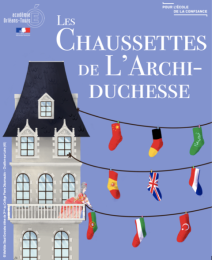 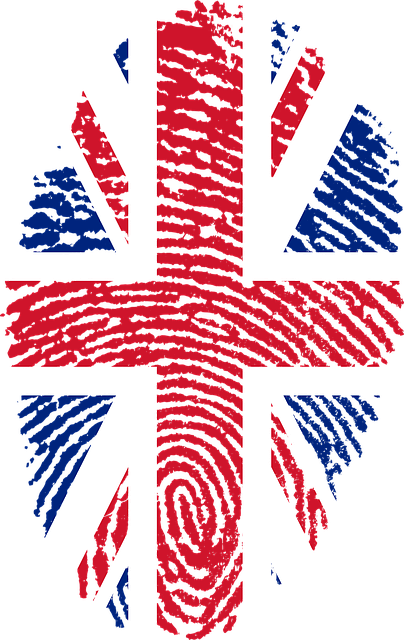 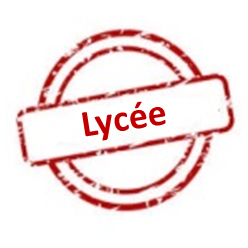 Concours « Les Chaussettes de l’Archiduchesse »
ANGLAIS
Évaluateur 1 – 1ère manche – Virelangue  1Concours « Les Chaussettes de l’Archiduchesse »
ANGLAIS
Évaluateur 1 – 1ère manche – Virelangue  1Concours « Les Chaussettes de l’Archiduchesse »
ANGLAIS
Évaluateur 1 – 1ère manche – Virelangue  1Équipe n°... Équipe n°... Équipe n°... Nom de l’équipe : ................................................Nom de l’équipe : ................................................Nom de l’équipe : ................................................Nom de l’équipe : ................................................Fresh fried fish, Fish fresh friedFried fish fresh, Fish fried freshFresh fried fish, Fish fresh friedFried fish fresh, Fish fried freshFresh fried fish, Fish fresh friedFried fish fresh, Fish fried freshFresh fried fish, Fish fresh friedFried fish fresh, Fish fried freshFresh fried fish, Fish fresh friedFried fish fresh, Fish fried freshPhonologie.................. / 4Fresh fried fish, Fish fresh friedFried fish fresh, Fish fried freshFresh fried fish, Fish fresh friedFried fish fresh, Fish fried freshFresh fried fish, Fish fresh friedFried fish fresh, Fish fried freshFresh fried fish, Fish fresh friedFried fish fresh, Fish fried freshFresh fried fish, Fish fresh friedFried fish fresh, Fish fried freshArticulation des sons.................. / 4Traits prosodiques.................. / 4Équipe n°...Équipe n°...Équipe n°...Nom de l’équipe : ................................................Nom de l’équipe : ................................................Nom de l’équipe : ................................................Nom de l’équipe : ................................................Fresh fried fish, Fish fresh friedFried fish fresh, Fish fried freshFresh fried fish, Fish fresh friedFried fish fresh, Fish fried freshFresh fried fish, Fish fresh friedFried fish fresh, Fish fried freshFresh fried fish, Fish fresh friedFried fish fresh, Fish fried freshFresh fried fish, Fish fresh friedFried fish fresh, Fish fried freshPhonologie.................. / 4Fresh fried fish, Fish fresh friedFried fish fresh, Fish fried freshFresh fried fish, Fish fresh friedFried fish fresh, Fish fried freshFresh fried fish, Fish fresh friedFried fish fresh, Fish fried freshFresh fried fish, Fish fresh friedFried fish fresh, Fish fried freshFresh fried fish, Fish fresh friedFried fish fresh, Fish fried freshArticulation des sons.................. / 4Traits prosodiques.................. / 4Équipe n°... Équipe n°... Équipe n°... Nom de l’équipe : ................................................Nom de l’équipe : ................................................Nom de l’équipe : ................................................Nom de l’équipe : ................................................Fresh fried fish, Fish fresh friedFried fish fresh, Fish fried freshFresh fried fish, Fish fresh friedFried fish fresh, Fish fried freshFresh fried fish, Fish fresh friedFried fish fresh, Fish fried freshFresh fried fish, Fish fresh friedFried fish fresh, Fish fried freshFresh fried fish, Fish fresh friedFried fish fresh, Fish fried freshPhonologie.................. / 4Fresh fried fish, Fish fresh friedFried fish fresh, Fish fried freshFresh fried fish, Fish fresh friedFried fish fresh, Fish fried freshFresh fried fish, Fish fresh friedFried fish fresh, Fish fried freshFresh fried fish, Fish fresh friedFried fish fresh, Fish fried freshFresh fried fish, Fish fresh friedFried fish fresh, Fish fried freshArticulation des sons.................. / 4Traits prosodiques.................. / 4Équipe n°... Équipe n°... Équipe n°... Nom de l’équipe : ................................................Nom de l’équipe : ................................................Nom de l’équipe : ................................................Nom de l’équipe : ................................................Fresh fried fish, Fish fresh friedFried fish fresh, Fish fried freshFresh fried fish, Fish fresh friedFried fish fresh, Fish fried freshFresh fried fish, Fish fresh friedFried fish fresh, Fish fried freshFresh fried fish, Fish fresh friedFried fish fresh, Fish fried freshFresh fried fish, Fish fresh friedFried fish fresh, Fish fried freshPhonologie.................. / 4Fresh fried fish, Fish fresh friedFried fish fresh, Fish fried freshFresh fried fish, Fish fresh friedFried fish fresh, Fish fried freshFresh fried fish, Fish fresh friedFried fish fresh, Fish fried freshFresh fried fish, Fish fresh friedFried fish fresh, Fish fried freshFresh fried fish, Fish fresh friedFried fish fresh, Fish fried freshArticulation des sons.................. / 4Fresh fried fish, Fish fresh friedFried fish fresh, Fish fried freshFresh fried fish, Fish fresh friedFried fish fresh, Fish fried freshFresh fried fish, Fish fresh friedFried fish fresh, Fish fried freshFresh fried fish, Fish fresh friedFried fish fresh, Fish fried freshFresh fried fish, Fish fresh friedFried fish fresh, Fish fried freshTraits prosodiques.................. / 4Équipe n°... Équipe n°... Équipe n°... Nom de l’équipe : ................................................Nom de l’équipe : ................................................Nom de l’équipe : ................................................Nom de l’équipe : ................................................Fresh fried fish, Fish fresh friedFried fish fresh, Fish fried freshFresh fried fish, Fish fresh friedFried fish fresh, Fish fried freshFresh fried fish, Fish fresh friedFried fish fresh, Fish fried freshFresh fried fish, Fish fresh friedFried fish fresh, Fish fried freshFresh fried fish, Fish fresh friedFried fish fresh, Fish fried freshPhonologie.................. / 4Fresh fried fish, Fish fresh friedFried fish fresh, Fish fried freshFresh fried fish, Fish fresh friedFried fish fresh, Fish fried freshFresh fried fish, Fish fresh friedFried fish fresh, Fish fried freshFresh fried fish, Fish fresh friedFried fish fresh, Fish fried freshFresh fried fish, Fish fresh friedFried fish fresh, Fish fried freshArticulation des sons.................. / 4Traits prosodiques.................. / 4Équipe n°... Équipe n°... Équipe n°... Nom de l’équipe : ................................................Nom de l’équipe : ................................................Nom de l’équipe : ................................................Nom de l’équipe : ................................................Fresh fried fish, Fish fresh friedFried fish fresh, Fish fried freshFresh fried fish, Fish fresh friedFried fish fresh, Fish fried freshFresh fried fish, Fish fresh friedFried fish fresh, Fish fried freshFresh fried fish, Fish fresh friedFried fish fresh, Fish fried freshFresh fried fish, Fish fresh friedFried fish fresh, Fish fried freshPhonologie.................. / 4Fresh fried fish, Fish fresh friedFried fish fresh, Fish fried freshFresh fried fish, Fish fresh friedFried fish fresh, Fish fried freshFresh fried fish, Fish fresh friedFried fish fresh, Fish fried freshFresh fried fish, Fish fresh friedFried fish fresh, Fish fried freshFresh fried fish, Fish fresh friedFried fish fresh, Fish fried freshArticulation des sons.................. / 4Traits prosodiques.................. / 4Équipe n°... Équipe n°... Équipe n°... Nom de l’équipe : ................................................Nom de l’équipe : ................................................Nom de l’équipe : ................................................Nom de l’équipe : ................................................Fresh fried fish, Fish fresh friedFried fish fresh, Fish fried freshFresh fried fish, Fish fresh friedFried fish fresh, Fish fried freshFresh fried fish, Fish fresh friedFried fish fresh, Fish fried freshFresh fried fish, Fish fresh friedFried fish fresh, Fish fried freshFresh fried fish, Fish fresh friedFried fish fresh, Fish fried freshPhonologie.................. / 4Fresh fried fish, Fish fresh friedFried fish fresh, Fish fried freshFresh fried fish, Fish fresh friedFried fish fresh, Fish fried freshFresh fried fish, Fish fresh friedFried fish fresh, Fish fried freshFresh fried fish, Fish fresh friedFried fish fresh, Fish fried freshFresh fried fish, Fish fresh friedFried fish fresh, Fish fried freshArticulation des sons.................. / 4Traits prosodiques.................. / 4Équipe n°... Équipe n°... Équipe n°... Nom de l’équipe : ................................................Nom de l’équipe : ................................................Nom de l’équipe : ................................................Nom de l’équipe : ................................................Fresh fried fish, Fish fresh friedFried fish fresh, Fish fried freshFresh fried fish, Fish fresh friedFried fish fresh, Fish fried freshFresh fried fish, Fish fresh friedFried fish fresh, Fish fried freshFresh fried fish, Fish fresh friedFried fish fresh, Fish fried freshFresh fried fish, Fish fresh friedFried fish fresh, Fish fried freshPhonologie.................. / 4Fresh fried fish, Fish fresh friedFried fish fresh, Fish fried freshFresh fried fish, Fish fresh friedFried fish fresh, Fish fried freshFresh fried fish, Fish fresh friedFried fish fresh, Fish fried freshFresh fried fish, Fish fresh friedFried fish fresh, Fish fried freshFresh fried fish, Fish fresh friedFried fish fresh, Fish fried freshArticulation des sons.................. / 4Traits prosodiques.................. / 4Concours « Les Chaussettes de l’Archiduchesse »
ANGLAIS
Évaluateur 2 – 1ère manche – Virelangue  1Concours « Les Chaussettes de l’Archiduchesse »
ANGLAIS
Évaluateur 2 – 1ère manche – Virelangue  1Concours « Les Chaussettes de l’Archiduchesse »
ANGLAIS
Évaluateur 2 – 1ère manche – Virelangue  1Équipe n°... Équipe n°... Équipe n°... Nom de l’équipe : ................................................Nom de l’équipe : ................................................Nom de l’équipe : ................................................Nom de l’équipe : ................................................Fresh fried fish, Fish fresh friedFried fish fresh, Fish fried freshFresh fried fish, Fish fresh friedFried fish fresh, Fish fried freshFresh fried fish, Fish fresh friedFried fish fresh, Fish fried freshFresh fried fish, Fish fresh friedFried fish fresh, Fish fried freshFresh fried fish, Fish fresh friedFried fish fresh, Fish fried freshAisance.................. / 4Fresh fried fish, Fish fresh friedFried fish fresh, Fish fried freshFresh fried fish, Fish fresh friedFried fish fresh, Fish fried freshFresh fried fish, Fish fresh friedFried fish fresh, Fish fried freshFresh fried fish, Fish fresh friedFried fish fresh, Fish fried freshFresh fried fish, Fish fresh friedFried fish fresh, Fish fried freshVolume.................. / 4Équipe n°...Équipe n°...Équipe n°...Nom de l’équipe : ................................................Nom de l’équipe : ................................................Nom de l’équipe : ................................................Nom de l’équipe : ................................................Fresh fried fish, Fish fresh friedFried fish fresh, Fish fried freshFresh fried fish, Fish fresh friedFried fish fresh, Fish fried freshFresh fried fish, Fish fresh friedFried fish fresh, Fish fried freshFresh fried fish, Fish fresh friedFried fish fresh, Fish fried freshFresh fried fish, Fish fresh friedFried fish fresh, Fish fried freshAisance.................. / 4Fresh fried fish, Fish fresh friedFried fish fresh, Fish fried freshFresh fried fish, Fish fresh friedFried fish fresh, Fish fried freshFresh fried fish, Fish fresh friedFried fish fresh, Fish fried freshFresh fried fish, Fish fresh friedFried fish fresh, Fish fried freshFresh fried fish, Fish fresh friedFried fish fresh, Fish fried freshVolume.................. / 4Équipe n°... Équipe n°... Équipe n°... Nom de l’équipe : ................................................Nom de l’équipe : ................................................Nom de l’équipe : ................................................Nom de l’équipe : ................................................Fresh fried fish, Fish fresh friedFried fish fresh, Fish fried freshFresh fried fish, Fish fresh friedFried fish fresh, Fish fried freshFresh fried fish, Fish fresh friedFried fish fresh, Fish fried freshFresh fried fish, Fish fresh friedFried fish fresh, Fish fried freshFresh fried fish, Fish fresh friedFried fish fresh, Fish fried freshAisance.................. / 4Fresh fried fish, Fish fresh friedFried fish fresh, Fish fried freshFresh fried fish, Fish fresh friedFried fish fresh, Fish fried freshFresh fried fish, Fish fresh friedFried fish fresh, Fish fried freshFresh fried fish, Fish fresh friedFried fish fresh, Fish fried freshFresh fried fish, Fish fresh friedFried fish fresh, Fish fried freshVolume.................. / 4Équipe n°... Équipe n°... Équipe n°... Nom de l’équipe : ................................................Nom de l’équipe : ................................................Nom de l’équipe : ................................................Nom de l’équipe : ................................................Fresh fried fish, Fish fresh friedFried fish fresh, Fish fried freshFresh fried fish, Fish fresh friedFried fish fresh, Fish fried freshFresh fried fish, Fish fresh friedFried fish fresh, Fish fried freshFresh fried fish, Fish fresh friedFried fish fresh, Fish fried freshFresh fried fish, Fish fresh friedFried fish fresh, Fish fried freshAisance.................. / 4Fresh fried fish, Fish fresh friedFried fish fresh, Fish fried freshFresh fried fish, Fish fresh friedFried fish fresh, Fish fried freshFresh fried fish, Fish fresh friedFried fish fresh, Fish fried freshFresh fried fish, Fish fresh friedFried fish fresh, Fish fried freshFresh fried fish, Fish fresh friedFried fish fresh, Fish fried freshVolume.................. / 4Équipe n°... Équipe n°... Équipe n°... Nom de l’équipe : ................................................Nom de l’équipe : ................................................Nom de l’équipe : ................................................Nom de l’équipe : ................................................Fresh fried fish, Fish fresh friedFried fish fresh, Fish fried freshFresh fried fish, Fish fresh friedFried fish fresh, Fish fried freshFresh fried fish, Fish fresh friedFried fish fresh, Fish fried freshFresh fried fish, Fish fresh friedFried fish fresh, Fish fried freshFresh fried fish, Fish fresh friedFried fish fresh, Fish fried freshAisance.................. / 4Fresh fried fish, Fish fresh friedFried fish fresh, Fish fried freshFresh fried fish, Fish fresh friedFried fish fresh, Fish fried freshFresh fried fish, Fish fresh friedFried fish fresh, Fish fried freshFresh fried fish, Fish fresh friedFried fish fresh, Fish fried freshFresh fried fish, Fish fresh friedFried fish fresh, Fish fried freshVolume.................. / 4Équipe n°...Équipe n°...Équipe n°...Nom de l’équipe : ................................................Nom de l’équipe : ................................................Nom de l’équipe : ................................................Nom de l’équipe : ................................................Fresh fried fish, Fish fresh friedFried fish fresh, Fish fried freshFresh fried fish, Fish fresh friedFried fish fresh, Fish fried freshFresh fried fish, Fish fresh friedFried fish fresh, Fish fried freshFresh fried fish, Fish fresh friedFried fish fresh, Fish fried freshFresh fried fish, Fish fresh friedFried fish fresh, Fish fried freshAisance.................. / 4Fresh fried fish, Fish fresh friedFried fish fresh, Fish fried freshFresh fried fish, Fish fresh friedFried fish fresh, Fish fried freshFresh fried fish, Fish fresh friedFried fish fresh, Fish fried freshFresh fried fish, Fish fresh friedFried fish fresh, Fish fried freshFresh fried fish, Fish fresh friedFried fish fresh, Fish fried freshVolume.................. / 4Équipe n°... Équipe n°... Équipe n°... Nom de l’équipe : ................................................Nom de l’équipe : ................................................Nom de l’équipe : ................................................Nom de l’équipe : ................................................Fresh fried fish, Fish fresh friedFried fish fresh, Fish fried freshFresh fried fish, Fish fresh friedFried fish fresh, Fish fried freshFresh fried fish, Fish fresh friedFried fish fresh, Fish fried freshFresh fried fish, Fish fresh friedFried fish fresh, Fish fried freshFresh fried fish, Fish fresh friedFried fish fresh, Fish fried freshAisance.................. / 4Fresh fried fish, Fish fresh friedFried fish fresh, Fish fried freshFresh fried fish, Fish fresh friedFried fish fresh, Fish fried freshFresh fried fish, Fish fresh friedFried fish fresh, Fish fried freshFresh fried fish, Fish fresh friedFried fish fresh, Fish fried freshFresh fried fish, Fish fresh friedFried fish fresh, Fish fried freshVolume.................. / 4Équipe n°... Équipe n°... Équipe n°... Nom de l’équipe : ................................................Nom de l’équipe : ................................................Nom de l’équipe : ................................................Nom de l’équipe : ................................................Fresh fried fish, Fish fresh friedFried fish fresh, Fish fried freshFresh fried fish, Fish fresh friedFried fish fresh, Fish fried freshFresh fried fish, Fish fresh friedFried fish fresh, Fish fried freshFresh fried fish, Fish fresh friedFried fish fresh, Fish fried freshFresh fried fish, Fish fresh friedFried fish fresh, Fish fried freshAisance.................. / 4Fresh fried fish, Fish fresh friedFried fish fresh, Fish fried freshFresh fried fish, Fish fresh friedFried fish fresh, Fish fried freshFresh fried fish, Fish fresh friedFried fish fresh, Fish fried freshFresh fried fish, Fish fresh friedFried fish fresh, Fish fried freshFresh fried fish, Fish fresh friedFried fish fresh, Fish fried freshVolume.................. / 4Concours « Les Chaussettes de l’Archiduchesse »
ANGLAIS
Évaluateur 1 – 1ère manche – Virelangue  2Concours « Les Chaussettes de l’Archiduchesse »
ANGLAIS
Évaluateur 1 – 1ère manche – Virelangue  2Concours « Les Chaussettes de l’Archiduchesse »
ANGLAIS
Évaluateur 1 – 1ère manche – Virelangue  2Concours « Les Chaussettes de l’Archiduchesse »
ANGLAIS
Évaluateur 1 – 1ère manche – Virelangue  2Équipe n°... Équipe n°... Équipe n°... Nom de l’équipe : ................................................Nom de l’équipe : ................................................Nom de l’équipe : ................................................Nom de l’équipe : ................................................Nom de l’équipe : ................................................I found a brown clown on a round cloud.I found a brown clown on a round cloud.I found a brown clown on a round cloud.I found a brown clown on a round cloud.I found a brown clown on a round cloud.I found a brown clown on a round cloud.Phonologie.................. / 4I found a brown clown on a round cloud.I found a brown clown on a round cloud.I found a brown clown on a round cloud.I found a brown clown on a round cloud.I found a brown clown on a round cloud.I found a brown clown on a round cloud.Articulation des sons.................. / 4Traits prosodiques.................. / 4Équipe n°2Équipe n°2Équipe n°2Nom de l’équipe : ................................................Nom de l’équipe : ................................................Nom de l’équipe : ................................................Nom de l’équipe : ................................................Nom de l’équipe : ................................................I found a brown clown on a round cloud.I found a brown clown on a round cloud.I found a brown clown on a round cloud.I found a brown clown on a round cloud.I found a brown clown on a round cloud.I found a brown clown on a round cloud.Phonologie.................. / 4I found a brown clown on a round cloud.I found a brown clown on a round cloud.I found a brown clown on a round cloud.I found a brown clown on a round cloud.I found a brown clown on a round cloud.I found a brown clown on a round cloud.Articulation des sons.................. / 4Traits prosodiques.................. / 4Équipe n°... Équipe n°... Équipe n°... Nom de l’équipe : ................................................Nom de l’équipe : ................................................Nom de l’équipe : ................................................Nom de l’équipe : ................................................Nom de l’équipe : ................................................I found a brown clown on a round cloud.I found a brown clown on a round cloud.I found a brown clown on a round cloud.I found a brown clown on a round cloud.I found a brown clown on a round cloud.I found a brown clown on a round cloud.Phonologie.................. / 4I found a brown clown on a round cloud.I found a brown clown on a round cloud.I found a brown clown on a round cloud.I found a brown clown on a round cloud.I found a brown clown on a round cloud.I found a brown clown on a round cloud.Articulation des sons.................. / 4Traits prosodiques.................. / 4Équipe n°... Équipe n°... Équipe n°... Nom de l’équipe : ................................................Nom de l’équipe : ................................................Nom de l’équipe : ................................................Nom de l’équipe : ................................................Nom de l’équipe : ................................................I found a brown clown on a round cloud.I found a brown clown on a round cloud.I found a brown clown on a round cloud.I found a brown clown on a round cloud.I found a brown clown on a round cloud.I found a brown clown on a round cloud.Phonologie.................. / 4I found a brown clown on a round cloud.I found a brown clown on a round cloud.I found a brown clown on a round cloud.I found a brown clown on a round cloud.I found a brown clown on a round cloud.I found a brown clown on a round cloud.Articulation des sons.................. / 4Traits prosodiques.................. / 4Équipe n°... Équipe n°... Équipe n°... Nom de l’équipe : ................................................Nom de l’équipe : ................................................Nom de l’équipe : ................................................Nom de l’équipe : ................................................Nom de l’équipe : ................................................I found a brown clown on a round cloud.I found a brown clown on a round cloud.I found a brown clown on a round cloud.I found a brown clown on a round cloud.I found a brown clown on a round cloud.I found a brown clown on a round cloud.Phonologie.................. / 4I found a brown clown on a round cloud.I found a brown clown on a round cloud.I found a brown clown on a round cloud.I found a brown clown on a round cloud.I found a brown clown on a round cloud.I found a brown clown on a round cloud.Articulation des sons.................. / 4Traits prosodiques.................. / 4Équipe n°... Équipe n°... Équipe n°... Nom de l’équipe : ................................................Nom de l’équipe : ................................................Nom de l’équipe : ................................................Nom de l’équipe : ................................................Nom de l’équipe : ................................................I found a brown clown on a round cloud.I found a brown clown on a round cloud.I found a brown clown on a round cloud.I found a brown clown on a round cloud.I found a brown clown on a round cloud.I found a brown clown on a round cloud.Phonologie.................. / 4I found a brown clown on a round cloud.I found a brown clown on a round cloud.I found a brown clown on a round cloud.I found a brown clown on a round cloud.I found a brown clown on a round cloud.I found a brown clown on a round cloud.Articulation des sons.................. / 4Traits prosodiques.................. / 4Équipe n°... Équipe n°... Équipe n°... Nom de l’équipe : ................................................Nom de l’équipe : ................................................Nom de l’équipe : ................................................Nom de l’équipe : ................................................Nom de l’équipe : ................................................I found a brown clown on a round cloud.I found a brown clown on a round cloud.I found a brown clown on a round cloud.I found a brown clown on a round cloud.I found a brown clown on a round cloud.I found a brown clown on a round cloud.Phonologie.................. / 4I found a brown clown on a round cloud.I found a brown clown on a round cloud.I found a brown clown on a round cloud.I found a brown clown on a round cloud.I found a brown clown on a round cloud.I found a brown clown on a round cloud.Articulation des sons.................. / 4Traits prosodiques.................. / 4Équipe n°... Équipe n°... Équipe n°... Nom de l’équipe : ................................................Nom de l’équipe : ................................................Nom de l’équipe : ................................................Nom de l’équipe : ................................................Nom de l’équipe : ................................................I found a brown clown on a round cloud.I found a brown clown on a round cloud.I found a brown clown on a round cloud.I found a brown clown on a round cloud.I found a brown clown on a round cloud.PhonologiePhonologie.................. / 4I found a brown clown on a round cloud.I found a brown clown on a round cloud.I found a brown clown on a round cloud.I found a brown clown on a round cloud.I found a brown clown on a round cloud.Articulation des sonsArticulation des sons.................. / 4Traits prosodiquesTraits prosodiques.................. / 4Concours « Les Chaussettes de l’Archiduchesse »
ANGLAIS
Évaluateur 2 – 1ère manche – Virelangue  2Concours « Les Chaussettes de l’Archiduchesse »
ANGLAIS
Évaluateur 2 – 1ère manche – Virelangue  2Concours « Les Chaussettes de l’Archiduchesse »
ANGLAIS
Évaluateur 2 – 1ère manche – Virelangue  2Équipe n°... Équipe n°... Équipe n°... Nom de l’équipe : ................................................Nom de l’équipe : ................................................Nom de l’équipe : ................................................Nom de l’équipe : ................................................I found a brown clown on a round cloud.I found a brown clown on a round cloud.I found a brown clown on a round cloud.I found a brown clown on a round cloud.I found a brown clown on a round cloud.Aisance.................. / 4I found a brown clown on a round cloud.I found a brown clown on a round cloud.I found a brown clown on a round cloud.I found a brown clown on a round cloud.I found a brown clown on a round cloud.Volume.................. / 4Équipe n°...Équipe n°...Équipe n°...Nom de l’équipe : ................................................Nom de l’équipe : ................................................Nom de l’équipe : ................................................Nom de l’équipe : ................................................I found a brown clown on a round cloud.I found a brown clown on a round cloud.I found a brown clown on a round cloud.I found a brown clown on a round cloud.I found a brown clown on a round cloud.Aisance.................. / 4I found a brown clown on a round cloud.I found a brown clown on a round cloud.I found a brown clown on a round cloud.I found a brown clown on a round cloud.I found a brown clown on a round cloud.Volume.................. / 4Équipe n°... Équipe n°... Équipe n°... Nom de l’équipe : ................................................Nom de l’équipe : ................................................Nom de l’équipe : ................................................Nom de l’équipe : ................................................I found a brown clown on a round cloud.I found a brown clown on a round cloud.I found a brown clown on a round cloud.I found a brown clown on a round cloud.I found a brown clown on a round cloud.Aisance.................. / 4I found a brown clown on a round cloud.I found a brown clown on a round cloud.I found a brown clown on a round cloud.I found a brown clown on a round cloud.I found a brown clown on a round cloud.Volume.................. / 4Équipe n°... Équipe n°... Équipe n°... Nom de l’équipe : ................................................Nom de l’équipe : ................................................Nom de l’équipe : ................................................Nom de l’équipe : ................................................I found a brown clown on a round cloud.I found a brown clown on a round cloud.I found a brown clown on a round cloud.I found a brown clown on a round cloud.I found a brown clown on a round cloud.Aisance.................. / 4I found a brown clown on a round cloud.I found a brown clown on a round cloud.I found a brown clown on a round cloud.I found a brown clown on a round cloud.I found a brown clown on a round cloud.Volume.................. / 4Équipe n°... Équipe n°... Équipe n°... Nom de l’équipe : ................................................Nom de l’équipe : ................................................Nom de l’équipe : ................................................Nom de l’équipe : ................................................I found a brown clown on a round cloud.I found a brown clown on a round cloud.I found a brown clown on a round cloud.I found a brown clown on a round cloud.I found a brown clown on a round cloud.Aisance.................. / 4I found a brown clown on a round cloud.I found a brown clown on a round cloud.I found a brown clown on a round cloud.I found a brown clown on a round cloud.I found a brown clown on a round cloud.Volume.................. / 4Équipe n°...Équipe n°...Équipe n°...Nom de l’équipe : ................................................Nom de l’équipe : ................................................Nom de l’équipe : ................................................Nom de l’équipe : ................................................I found a brown clown on a round cloud.I found a brown clown on a round cloud.I found a brown clown on a round cloud.I found a brown clown on a round cloud.I found a brown clown on a round cloud.Aisance.................. / 4I found a brown clown on a round cloud.I found a brown clown on a round cloud.I found a brown clown on a round cloud.I found a brown clown on a round cloud.I found a brown clown on a round cloud.Volume.................. / 4Équipe n°... Équipe n°... Équipe n°... Nom de l’équipe : ................................................Nom de l’équipe : ................................................Nom de l’équipe : ................................................Nom de l’équipe : ................................................I found a brown clown on a round cloud.I found a brown clown on a round cloud.I found a brown clown on a round cloud.I found a brown clown on a round cloud.I found a brown clown on a round cloud.Aisance.................. / 4I found a brown clown on a round cloud.I found a brown clown on a round cloud.I found a brown clown on a round cloud.I found a brown clown on a round cloud.I found a brown clown on a round cloud.Volume.................. / 4Équipe n°... Équipe n°... Équipe n°... Nom de l’équipe : ................................................Nom de l’équipe : ................................................Nom de l’équipe : ................................................Nom de l’équipe : ................................................I found a brown clown on a round cloud.I found a brown clown on a round cloud.I found a brown clown on a round cloud.I found a brown clown on a round cloud.I found a brown clown on a round cloud.Aisance.................. / 4I found a brown clown on a round cloud.I found a brown clown on a round cloud.I found a brown clown on a round cloud.I found a brown clown on a round cloud.I found a brown clown on a round cloud.Volume.................. / 4Concours « Les Chaussettes de l’Archiduchesse »
ANGLAIS
Évaluateur 1 – 1ère manche – Virelangue  3Concours « Les Chaussettes de l’Archiduchesse »
ANGLAIS
Évaluateur 1 – 1ère manche – Virelangue  3Concours « Les Chaussettes de l’Archiduchesse »
ANGLAIS
Évaluateur 1 – 1ère manche – Virelangue  3Concours « Les Chaussettes de l’Archiduchesse »
ANGLAIS
Évaluateur 1 – 1ère manche – Virelangue  3Équipe n°... Équipe n°... Équipe n°... Nom de l’équipe : ................................................Nom de l’équipe : ................................................Nom de l’équipe : ................................................Nom de l’équipe : ................................................Nom de l’équipe : ................................................A tricky, frisky snake with sixty super scaly stripes.A tricky, frisky snake with sixty super scaly stripes.A tricky, frisky snake with sixty super scaly stripes.A tricky, frisky snake with sixty super scaly stripes.A tricky, frisky snake with sixty super scaly stripes.A tricky, frisky snake with sixty super scaly stripes.Phonologie.................. / 4A tricky, frisky snake with sixty super scaly stripes.A tricky, frisky snake with sixty super scaly stripes.A tricky, frisky snake with sixty super scaly stripes.A tricky, frisky snake with sixty super scaly stripes.A tricky, frisky snake with sixty super scaly stripes.A tricky, frisky snake with sixty super scaly stripes.Articulation des sons.................. / 4A tricky, frisky snake with sixty super scaly stripes.A tricky, frisky snake with sixty super scaly stripes.A tricky, frisky snake with sixty super scaly stripes.A tricky, frisky snake with sixty super scaly stripes.A tricky, frisky snake with sixty super scaly stripes.A tricky, frisky snake with sixty super scaly stripes.Traits prosodiques.................. / 4Équipe n°2Équipe n°2Équipe n°2Nom de l’équipe : ................................................Nom de l’équipe : ................................................Nom de l’équipe : ................................................Nom de l’équipe : ................................................Nom de l’équipe : ................................................A tricky, frisky snake with sixty super scaly stripes.A tricky, frisky snake with sixty super scaly stripes.A tricky, frisky snake with sixty super scaly stripes.A tricky, frisky snake with sixty super scaly stripes.A tricky, frisky snake with sixty super scaly stripes.A tricky, frisky snake with sixty super scaly stripes.Phonologie.................. / 4A tricky, frisky snake with sixty super scaly stripes.A tricky, frisky snake with sixty super scaly stripes.A tricky, frisky snake with sixty super scaly stripes.A tricky, frisky snake with sixty super scaly stripes.A tricky, frisky snake with sixty super scaly stripes.A tricky, frisky snake with sixty super scaly stripes.Articulation des sons.................. / 4A tricky, frisky snake with sixty super scaly stripes.A tricky, frisky snake with sixty super scaly stripes.A tricky, frisky snake with sixty super scaly stripes.A tricky, frisky snake with sixty super scaly stripes.A tricky, frisky snake with sixty super scaly stripes.A tricky, frisky snake with sixty super scaly stripes.Traits prosodiques.................. / 4Équipe n°... Équipe n°... Équipe n°... Nom de l’équipe : ................................................Nom de l’équipe : ................................................Nom de l’équipe : ................................................Nom de l’équipe : ................................................Nom de l’équipe : ................................................A tricky, frisky snake with sixty super scaly stripes.A tricky, frisky snake with sixty super scaly stripes.A tricky, frisky snake with sixty super scaly stripes.A tricky, frisky snake with sixty super scaly stripes.A tricky, frisky snake with sixty super scaly stripes.A tricky, frisky snake with sixty super scaly stripes.Phonologie.................. / 4A tricky, frisky snake with sixty super scaly stripes.A tricky, frisky snake with sixty super scaly stripes.A tricky, frisky snake with sixty super scaly stripes.A tricky, frisky snake with sixty super scaly stripes.A tricky, frisky snake with sixty super scaly stripes.A tricky, frisky snake with sixty super scaly stripes.Articulation des sons.................. / 4A tricky, frisky snake with sixty super scaly stripes.A tricky, frisky snake with sixty super scaly stripes.A tricky, frisky snake with sixty super scaly stripes.A tricky, frisky snake with sixty super scaly stripes.A tricky, frisky snake with sixty super scaly stripes.A tricky, frisky snake with sixty super scaly stripes.Traits prosodiques.................. / 4Équipe n°... Équipe n°... Équipe n°... Nom de l’équipe : ................................................Nom de l’équipe : ................................................Nom de l’équipe : ................................................Nom de l’équipe : ................................................Nom de l’équipe : ................................................A tricky, frisky snake with sixty super scaly stripes.A tricky, frisky snake with sixty super scaly stripes.A tricky, frisky snake with sixty super scaly stripes.A tricky, frisky snake with sixty super scaly stripes.A tricky, frisky snake with sixty super scaly stripes.A tricky, frisky snake with sixty super scaly stripes.Phonologie.................. / 4A tricky, frisky snake with sixty super scaly stripes.A tricky, frisky snake with sixty super scaly stripes.A tricky, frisky snake with sixty super scaly stripes.A tricky, frisky snake with sixty super scaly stripes.A tricky, frisky snake with sixty super scaly stripes.A tricky, frisky snake with sixty super scaly stripes.Articulation des sons.................. / 4Traits prosodiques.................. / 4Équipe n°... Équipe n°... Équipe n°... Nom de l’équipe : ................................................Nom de l’équipe : ................................................Nom de l’équipe : ................................................Nom de l’équipe : ................................................Nom de l’équipe : ................................................A tricky, frisky snake with sixty super scaly stripes.A tricky, frisky snake with sixty super scaly stripes.A tricky, frisky snake with sixty super scaly stripes.A tricky, frisky snake with sixty super scaly stripes.A tricky, frisky snake with sixty super scaly stripes.A tricky, frisky snake with sixty super scaly stripes.Phonologie.................. / 4A tricky, frisky snake with sixty super scaly stripes.A tricky, frisky snake with sixty super scaly stripes.A tricky, frisky snake with sixty super scaly stripes.A tricky, frisky snake with sixty super scaly stripes.A tricky, frisky snake with sixty super scaly stripes.A tricky, frisky snake with sixty super scaly stripes.Articulation des sons.................. / 4A tricky, frisky snake with sixty super scaly stripes.A tricky, frisky snake with sixty super scaly stripes.A tricky, frisky snake with sixty super scaly stripes.A tricky, frisky snake with sixty super scaly stripes.A tricky, frisky snake with sixty super scaly stripes.A tricky, frisky snake with sixty super scaly stripes.Traits prosodiques.................. / 4Équipe n°... Équipe n°... Équipe n°... Nom de l’équipe : ................................................Nom de l’équipe : ................................................Nom de l’équipe : ................................................Nom de l’équipe : ................................................Nom de l’équipe : ................................................A tricky, frisky snake with sixty super scaly stripes.A tricky, frisky snake with sixty super scaly stripes.A tricky, frisky snake with sixty super scaly stripes.A tricky, frisky snake with sixty super scaly stripes.A tricky, frisky snake with sixty super scaly stripes.A tricky, frisky snake with sixty super scaly stripes.Phonologie.................. / 4A tricky, frisky snake with sixty super scaly stripes.A tricky, frisky snake with sixty super scaly stripes.A tricky, frisky snake with sixty super scaly stripes.A tricky, frisky snake with sixty super scaly stripes.A tricky, frisky snake with sixty super scaly stripes.A tricky, frisky snake with sixty super scaly stripes.Articulation des sons.................. / 4A tricky, frisky snake with sixty super scaly stripes.A tricky, frisky snake with sixty super scaly stripes.A tricky, frisky snake with sixty super scaly stripes.A tricky, frisky snake with sixty super scaly stripes.A tricky, frisky snake with sixty super scaly stripes.A tricky, frisky snake with sixty super scaly stripes.Traits prosodiques.................. / 4Équipe n°... Équipe n°... Équipe n°... Nom de l’équipe : ................................................Nom de l’équipe : ................................................Nom de l’équipe : ................................................Nom de l’équipe : ................................................Nom de l’équipe : ................................................A tricky, frisky snake with sixty super scaly stripes.A tricky, frisky snake with sixty super scaly stripes.A tricky, frisky snake with sixty super scaly stripes.A tricky, frisky snake with sixty super scaly stripes.A tricky, frisky snake with sixty super scaly stripes.A tricky, frisky snake with sixty super scaly stripes.Phonologie.................. / 4A tricky, frisky snake with sixty super scaly stripes.A tricky, frisky snake with sixty super scaly stripes.A tricky, frisky snake with sixty super scaly stripes.A tricky, frisky snake with sixty super scaly stripes.A tricky, frisky snake with sixty super scaly stripes.A tricky, frisky snake with sixty super scaly stripes.Articulation des sons.................. / 4A tricky, frisky snake with sixty super scaly stripes.A tricky, frisky snake with sixty super scaly stripes.A tricky, frisky snake with sixty super scaly stripes.A tricky, frisky snake with sixty super scaly stripes.A tricky, frisky snake with sixty super scaly stripes.A tricky, frisky snake with sixty super scaly stripes.Traits prosodiques.................. / 4Équipe n°... Équipe n°... Équipe n°... Nom de l’équipe : ................................................Nom de l’équipe : ................................................Nom de l’équipe : ................................................Nom de l’équipe : ................................................Nom de l’équipe : ................................................A tricky, frisky snake with sixty super scaly stripes.A tricky, frisky snake with sixty super scaly stripes.A tricky, frisky snake with sixty super scaly stripes.A tricky, frisky snake with sixty super scaly stripes.A tricky, frisky snake with sixty super scaly stripes.PhonologiePhonologie.................. / 4A tricky, frisky snake with sixty super scaly stripes.A tricky, frisky snake with sixty super scaly stripes.A tricky, frisky snake with sixty super scaly stripes.A tricky, frisky snake with sixty super scaly stripes.A tricky, frisky snake with sixty super scaly stripes.Articulation des sonsArticulation des sons.................. / 4A tricky, frisky snake with sixty super scaly stripes.A tricky, frisky snake with sixty super scaly stripes.A tricky, frisky snake with sixty super scaly stripes.A tricky, frisky snake with sixty super scaly stripes.A tricky, frisky snake with sixty super scaly stripes.Traits prosodiquesTraits prosodiques.................. / 4Concours « Les Chaussettes de l’Archiduchesse »
ANGLAIS
Évaluateur 2 – 1ère manche – Virelangue  3Concours « Les Chaussettes de l’Archiduchesse »
ANGLAIS
Évaluateur 2 – 1ère manche – Virelangue  3Concours « Les Chaussettes de l’Archiduchesse »
ANGLAIS
Évaluateur 2 – 1ère manche – Virelangue  3Équipe n°... Équipe n°... Équipe n°... Nom de l’équipe : ................................................Nom de l’équipe : ................................................Nom de l’équipe : ................................................Nom de l’équipe : ................................................A tricky, frisky snake with sixty super scaly stripes.A tricky, frisky snake with sixty super scaly stripes.A tricky, frisky snake with sixty super scaly stripes.A tricky, frisky snake with sixty super scaly stripes.A tricky, frisky snake with sixty super scaly stripes.Aisance.................. / 4A tricky, frisky snake with sixty super scaly stripes.A tricky, frisky snake with sixty super scaly stripes.A tricky, frisky snake with sixty super scaly stripes.A tricky, frisky snake with sixty super scaly stripes.A tricky, frisky snake with sixty super scaly stripes.Volume.................. / 4Équipe n°...Équipe n°...Équipe n°...Nom de l’équipe : ................................................Nom de l’équipe : ................................................Nom de l’équipe : ................................................Nom de l’équipe : ................................................A tricky, frisky snake with sixty super scaly stripes.A tricky, frisky snake with sixty super scaly stripes.A tricky, frisky snake with sixty super scaly stripes.A tricky, frisky snake with sixty super scaly stripes.A tricky, frisky snake with sixty super scaly stripes.Aisance.................. / 4A tricky, frisky snake with sixty super scaly stripes.A tricky, frisky snake with sixty super scaly stripes.A tricky, frisky snake with sixty super scaly stripes.A tricky, frisky snake with sixty super scaly stripes.A tricky, frisky snake with sixty super scaly stripes.Volume.................. / 4Équipe n°... Équipe n°... Équipe n°... Nom de l’équipe : ................................................Nom de l’équipe : ................................................Nom de l’équipe : ................................................Nom de l’équipe : ................................................A tricky, frisky snake with sixty super scaly stripes.A tricky, frisky snake with sixty super scaly stripes.A tricky, frisky snake with sixty super scaly stripes.A tricky, frisky snake with sixty super scaly stripes.A tricky, frisky snake with sixty super scaly stripes.Aisance.................. / 4A tricky, frisky snake with sixty super scaly stripes.A tricky, frisky snake with sixty super scaly stripes.A tricky, frisky snake with sixty super scaly stripes.A tricky, frisky snake with sixty super scaly stripes.A tricky, frisky snake with sixty super scaly stripes.Volume.................. / 4Équipe n°... Équipe n°... Équipe n°... Nom de l’équipe : ................................................Nom de l’équipe : ................................................Nom de l’équipe : ................................................Nom de l’équipe : ................................................A tricky, frisky snake with sixty super scaly stripes.A tricky, frisky snake with sixty super scaly stripes.A tricky, frisky snake with sixty super scaly stripes.A tricky, frisky snake with sixty super scaly stripes.A tricky, frisky snake with sixty super scaly stripes.Aisance.................. / 4A tricky, frisky snake with sixty super scaly stripes.A tricky, frisky snake with sixty super scaly stripes.A tricky, frisky snake with sixty super scaly stripes.A tricky, frisky snake with sixty super scaly stripes.A tricky, frisky snake with sixty super scaly stripes.Volume.................. / 4Équipe n°... Équipe n°... Équipe n°... Nom de l’équipe : ................................................Nom de l’équipe : ................................................Nom de l’équipe : ................................................Nom de l’équipe : ................................................A tricky, frisky snake with sixty super scaly stripes.A tricky, frisky snake with sixty super scaly stripes.A tricky, frisky snake with sixty super scaly stripes.A tricky, frisky snake with sixty super scaly stripes.A tricky, frisky snake with sixty super scaly stripes.Aisance.................. / 4A tricky, frisky snake with sixty super scaly stripes.A tricky, frisky snake with sixty super scaly stripes.A tricky, frisky snake with sixty super scaly stripes.A tricky, frisky snake with sixty super scaly stripes.A tricky, frisky snake with sixty super scaly stripes.Volume.................. / 4Équipe n°...Équipe n°...Équipe n°...Nom de l’équipe : ................................................Nom de l’équipe : ................................................Nom de l’équipe : ................................................Nom de l’équipe : ................................................A tricky, frisky snake with sixty super scaly stripes.A tricky, frisky snake with sixty super scaly stripes.A tricky, frisky snake with sixty super scaly stripes.A tricky, frisky snake with sixty super scaly stripes.A tricky, frisky snake with sixty super scaly stripes.Aisance.................. / 4A tricky, frisky snake with sixty super scaly stripes.A tricky, frisky snake with sixty super scaly stripes.A tricky, frisky snake with sixty super scaly stripes.A tricky, frisky snake with sixty super scaly stripes.A tricky, frisky snake with sixty super scaly stripes.Volume.................. / 4Équipe n°... Équipe n°... Équipe n°... Nom de l’équipe : ................................................Nom de l’équipe : ................................................Nom de l’équipe : ................................................Nom de l’équipe : ................................................A tricky, frisky snake with sixty super scaly stripes.A tricky, frisky snake with sixty super scaly stripes.A tricky, frisky snake with sixty super scaly stripes.A tricky, frisky snake with sixty super scaly stripes.A tricky, frisky snake with sixty super scaly stripes.Aisance.................. / 4A tricky, frisky snake with sixty super scaly stripes.A tricky, frisky snake with sixty super scaly stripes.A tricky, frisky snake with sixty super scaly stripes.A tricky, frisky snake with sixty super scaly stripes.A tricky, frisky snake with sixty super scaly stripes.Volume.................. / 4Équipe n°... Équipe n°... Équipe n°... Nom de l’équipe : ................................................Nom de l’équipe : ................................................Nom de l’équipe : ................................................Nom de l’équipe : ................................................A tricky, frisky snake with sixty super scaly stripes.A tricky, frisky snake with sixty super scaly stripes.A tricky, frisky snake with sixty super scaly stripes.A tricky, frisky snake with sixty super scaly stripes.A tricky, frisky snake with sixty super scaly stripes.Aisance.................. / 4A tricky, frisky snake with sixty super scaly stripes.A tricky, frisky snake with sixty super scaly stripes.A tricky, frisky snake with sixty super scaly stripes.A tricky, frisky snake with sixty super scaly stripes.A tricky, frisky snake with sixty super scaly stripes.Volume.................. / 4Concours « Les Chaussettes de l’Archiduchesse »
ANGLAIS
Évaluateur 1 – 2ème manche – Virelangue  1Concours « Les Chaussettes de l’Archiduchesse »
ANGLAIS
Évaluateur 1 – 2ème manche – Virelangue  1Concours « Les Chaussettes de l’Archiduchesse »
ANGLAIS
Évaluateur 1 – 2ème manche – Virelangue  1Concours « Les Chaussettes de l’Archiduchesse »
ANGLAIS
Évaluateur 1 – 2ème manche – Virelangue  1Équipe n°... Équipe n°... Équipe n°... Nom de l’équipe : ................................................Nom de l’équipe : ................................................Nom de l’équipe : ................................................Nom de l’équipe : ................................................Nom de l’équipe : ................................................How can a clam cram in a clean cream can?How can a clam cram in a clean cream can?How can a clam cram in a clean cream can?How can a clam cram in a clean cream can?How can a clam cram in a clean cream can?How can a clam cram in a clean cream can?Phonologie.................. / 4How can a clam cram in a clean cream can?How can a clam cram in a clean cream can?How can a clam cram in a clean cream can?How can a clam cram in a clean cream can?How can a clam cram in a clean cream can?How can a clam cram in a clean cream can?Articulation des sons.................. / 4How can a clam cram in a clean cream can?How can a clam cram in a clean cream can?How can a clam cram in a clean cream can?How can a clam cram in a clean cream can?How can a clam cram in a clean cream can?How can a clam cram in a clean cream can?Traits prosodiques.................. / 4Équipe n°2Équipe n°2Équipe n°2Nom de l’équipe : ................................................Nom de l’équipe : ................................................Nom de l’équipe : ................................................Nom de l’équipe : ................................................Nom de l’équipe : ................................................How can a clam cram in a clean cream can?How can a clam cram in a clean cream can?How can a clam cram in a clean cream can?How can a clam cram in a clean cream can?How can a clam cram in a clean cream can?How can a clam cram in a clean cream can?Phonologie.................. / 4How can a clam cram in a clean cream can?How can a clam cram in a clean cream can?How can a clam cram in a clean cream can?How can a clam cram in a clean cream can?How can a clam cram in a clean cream can?How can a clam cram in a clean cream can?Articulation des sons.................. / 4How can a clam cram in a clean cream can?How can a clam cram in a clean cream can?How can a clam cram in a clean cream can?How can a clam cram in a clean cream can?How can a clam cram in a clean cream can?How can a clam cram in a clean cream can?Traits prosodiques.................. / 4Équipe n°... Équipe n°... Équipe n°... Nom de l’équipe : ................................................Nom de l’équipe : ................................................Nom de l’équipe : ................................................Nom de l’équipe : ................................................Nom de l’équipe : ................................................How can a clam cram in a clean cream can?How can a clam cram in a clean cream can?How can a clam cram in a clean cream can?How can a clam cram in a clean cream can?How can a clam cram in a clean cream can?How can a clam cram in a clean cream can?Phonologie.................. / 4How can a clam cram in a clean cream can?How can a clam cram in a clean cream can?How can a clam cram in a clean cream can?How can a clam cram in a clean cream can?How can a clam cram in a clean cream can?How can a clam cram in a clean cream can?Articulation des sons.................. / 4How can a clam cram in a clean cream can?How can a clam cram in a clean cream can?How can a clam cram in a clean cream can?How can a clam cram in a clean cream can?How can a clam cram in a clean cream can?How can a clam cram in a clean cream can?Traits prosodiques.................. / 4Équipe n°... Équipe n°... Équipe n°... Nom de l’équipe : ................................................Nom de l’équipe : ................................................Nom de l’équipe : ................................................Nom de l’équipe : ................................................Nom de l’équipe : ................................................How can a clam cram in a clean cream can?How can a clam cram in a clean cream can?How can a clam cram in a clean cream can?How can a clam cram in a clean cream can?How can a clam cram in a clean cream can?How can a clam cram in a clean cream can?Phonologie.................. / 4How can a clam cram in a clean cream can?How can a clam cram in a clean cream can?How can a clam cram in a clean cream can?How can a clam cram in a clean cream can?How can a clam cram in a clean cream can?How can a clam cram in a clean cream can?Articulation des sons.................. / 4How can a clam cram in a clean cream can?How can a clam cram in a clean cream can?How can a clam cram in a clean cream can?How can a clam cram in a clean cream can?How can a clam cram in a clean cream can?How can a clam cram in a clean cream can?Traits prosodiques.................. / 4Équipe n°... Équipe n°... Équipe n°... Nom de l’équipe : ................................................Nom de l’équipe : ................................................Nom de l’équipe : ................................................Nom de l’équipe : ................................................Nom de l’équipe : ................................................How can a clam cram in a clean cream can?How can a clam cram in a clean cream can?How can a clam cram in a clean cream can?How can a clam cram in a clean cream can?How can a clam cram in a clean cream can?How can a clam cram in a clean cream can?Phonologie.................. / 4How can a clam cram in a clean cream can?How can a clam cram in a clean cream can?How can a clam cram in a clean cream can?How can a clam cram in a clean cream can?How can a clam cram in a clean cream can?How can a clam cram in a clean cream can?Articulation des sons.................. / 4How can a clam cram in a clean cream can?How can a clam cram in a clean cream can?How can a clam cram in a clean cream can?How can a clam cram in a clean cream can?How can a clam cram in a clean cream can?How can a clam cram in a clean cream can?Traits prosodiques.................. / 4Équipe n°... Équipe n°... Équipe n°... Nom de l’équipe : ................................................Nom de l’équipe : ................................................Nom de l’équipe : ................................................Nom de l’équipe : ................................................Nom de l’équipe : ................................................How can a clam cram in a clean cream can?How can a clam cram in a clean cream can?How can a clam cram in a clean cream can?How can a clam cram in a clean cream can?How can a clam cram in a clean cream can?How can a clam cram in a clean cream can?Phonologie.................. / 4How can a clam cram in a clean cream can?How can a clam cram in a clean cream can?How can a clam cram in a clean cream can?How can a clam cram in a clean cream can?How can a clam cram in a clean cream can?How can a clam cram in a clean cream can?Articulation des sons.................. / 4How can a clam cram in a clean cream can?How can a clam cram in a clean cream can?How can a clam cram in a clean cream can?How can a clam cram in a clean cream can?How can a clam cram in a clean cream can?How can a clam cram in a clean cream can?Traits prosodiques.................. / 4Équipe n°... Équipe n°... Équipe n°... Nom de l’équipe : ................................................Nom de l’équipe : ................................................Nom de l’équipe : ................................................Nom de l’équipe : ................................................Nom de l’équipe : ................................................How can a clam cram in a clean cream can?How can a clam cram in a clean cream can?How can a clam cram in a clean cream can?How can a clam cram in a clean cream can?How can a clam cram in a clean cream can?How can a clam cram in a clean cream can?Phonologie.................. / 4How can a clam cram in a clean cream can?How can a clam cram in a clean cream can?How can a clam cram in a clean cream can?How can a clam cram in a clean cream can?How can a clam cram in a clean cream can?How can a clam cram in a clean cream can?Articulation des sons.................. / 4How can a clam cram in a clean cream can?How can a clam cram in a clean cream can?How can a clam cram in a clean cream can?How can a clam cram in a clean cream can?How can a clam cram in a clean cream can?How can a clam cram in a clean cream can?Traits prosodiques.................. / 4Équipe n°... Équipe n°... Équipe n°... Nom de l’équipe : ................................................Nom de l’équipe : ................................................Nom de l’équipe : ................................................Nom de l’équipe : ................................................Nom de l’équipe : ................................................How can a clam cram in a clean cream can?How can a clam cram in a clean cream can?How can a clam cram in a clean cream can?How can a clam cram in a clean cream can?How can a clam cram in a clean cream can?PhonologiePhonologie.................. / 4How can a clam cram in a clean cream can?How can a clam cram in a clean cream can?How can a clam cram in a clean cream can?How can a clam cram in a clean cream can?How can a clam cram in a clean cream can?Articulation des sonsArticulation des sons.................. / 4How can a clam cram in a clean cream can?How can a clam cram in a clean cream can?How can a clam cram in a clean cream can?How can a clam cram in a clean cream can?How can a clam cram in a clean cream can?Traits prosodiquesTraits prosodiques.................. / 4Concours « Les Chaussettes de l’Archiduchesse »
ANGLAIS
Évaluateur 2 – 2ème manche – Virelangue  1Concours « Les Chaussettes de l’Archiduchesse »
ANGLAIS
Évaluateur 2 – 2ème manche – Virelangue  1Concours « Les Chaussettes de l’Archiduchesse »
ANGLAIS
Évaluateur 2 – 2ème manche – Virelangue  1Équipe n°... Équipe n°... Équipe n°... Nom de l’équipe : ................................................Nom de l’équipe : ................................................Nom de l’équipe : ................................................Nom de l’équipe : ................................................How can a clam cram in a clean cream can?How can a clam cram in a clean cream can?How can a clam cram in a clean cream can?How can a clam cram in a clean cream can?How can a clam cram in a clean cream can?Aisance.................. / 4How can a clam cram in a clean cream can?How can a clam cram in a clean cream can?How can a clam cram in a clean cream can?How can a clam cram in a clean cream can?How can a clam cram in a clean cream can?Volume.................. / 4Équipe n°...Équipe n°...Équipe n°...Nom de l’équipe : ................................................Nom de l’équipe : ................................................Nom de l’équipe : ................................................Nom de l’équipe : ................................................How can a clam cram in a clean cream can?How can a clam cram in a clean cream can?How can a clam cram in a clean cream can?How can a clam cram in a clean cream can?How can a clam cram in a clean cream can?Aisance.................. / 4How can a clam cram in a clean cream can?How can a clam cram in a clean cream can?How can a clam cram in a clean cream can?How can a clam cram in a clean cream can?How can a clam cram in a clean cream can?Volume.................. / 4Équipe n°... Équipe n°... Équipe n°... Nom de l’équipe : ................................................Nom de l’équipe : ................................................Nom de l’équipe : ................................................Nom de l’équipe : ................................................How can a clam cram in a clean cream can?How can a clam cram in a clean cream can?How can a clam cram in a clean cream can?How can a clam cram in a clean cream can?How can a clam cram in a clean cream can?Aisance.................. / 4How can a clam cram in a clean cream can?How can a clam cram in a clean cream can?How can a clam cram in a clean cream can?How can a clam cram in a clean cream can?How can a clam cram in a clean cream can?Volume.................. / 4Équipe n°... Équipe n°... Équipe n°... Nom de l’équipe : ................................................Nom de l’équipe : ................................................Nom de l’équipe : ................................................Nom de l’équipe : ................................................How can a clam cram in a clean cream can?How can a clam cram in a clean cream can?How can a clam cram in a clean cream can?How can a clam cram in a clean cream can?How can a clam cram in a clean cream can?Aisance.................. / 4How can a clam cram in a clean cream can?How can a clam cram in a clean cream can?How can a clam cram in a clean cream can?How can a clam cram in a clean cream can?How can a clam cram in a clean cream can?Volume.................. / 4Équipe n°... Équipe n°... Équipe n°... Nom de l’équipe : ................................................Nom de l’équipe : ................................................Nom de l’équipe : ................................................Nom de l’équipe : ................................................How can a clam cram in a clean cream can?How can a clam cram in a clean cream can?How can a clam cram in a clean cream can?How can a clam cram in a clean cream can?How can a clam cram in a clean cream can?Aisance.................. / 4How can a clam cram in a clean cream can?How can a clam cram in a clean cream can?How can a clam cram in a clean cream can?How can a clam cram in a clean cream can?How can a clam cram in a clean cream can?Volume.................. / 4Équipe n°...Équipe n°...Équipe n°...Nom de l’équipe : ................................................Nom de l’équipe : ................................................Nom de l’équipe : ................................................Nom de l’équipe : ................................................How can a clam cram in a clean cream can?How can a clam cram in a clean cream can?How can a clam cram in a clean cream can?How can a clam cram in a clean cream can?How can a clam cram in a clean cream can?Aisance.................. / 4How can a clam cram in a clean cream can?How can a clam cram in a clean cream can?How can a clam cram in a clean cream can?How can a clam cram in a clean cream can?How can a clam cram in a clean cream can?Volume.................. / 4Équipe n°... Équipe n°... Équipe n°... Nom de l’équipe : ................................................Nom de l’équipe : ................................................Nom de l’équipe : ................................................Nom de l’équipe : ................................................How can a clam cram in a clean cream can?How can a clam cram in a clean cream can?How can a clam cram in a clean cream can?How can a clam cram in a clean cream can?How can a clam cram in a clean cream can?Aisance.................. / 4How can a clam cram in a clean cream can?How can a clam cram in a clean cream can?How can a clam cram in a clean cream can?How can a clam cram in a clean cream can?How can a clam cram in a clean cream can?Volume.................. / 4Équipe n°... Équipe n°... Équipe n°... Nom de l’équipe : ................................................Nom de l’équipe : ................................................Nom de l’équipe : ................................................Nom de l’équipe : ................................................How can a clam cram in a clean cream can?How can a clam cram in a clean cream can?How can a clam cram in a clean cream can?How can a clam cram in a clean cream can?How can a clam cram in a clean cream can?Aisance.................. / 4How can a clam cram in a clean cream can?How can a clam cram in a clean cream can?How can a clam cram in a clean cream can?How can a clam cram in a clean cream can?How can a clam cram in a clean cream can?Volume.................. / 4Concours « Les Chaussettes de l’Archiduchesse »
ANGLAIS
Évaluateur 1 – 2ème manche – Virelangue  2Concours « Les Chaussettes de l’Archiduchesse »
ANGLAIS
Évaluateur 1 – 2ème manche – Virelangue  2Concours « Les Chaussettes de l’Archiduchesse »
ANGLAIS
Évaluateur 1 – 2ème manche – Virelangue  2Concours « Les Chaussettes de l’Archiduchesse »
ANGLAIS
Évaluateur 1 – 2ème manche – Virelangue  2Équipe n°... Équipe n°... Équipe n°... Nom de l’équipe : ................................................Nom de l’équipe : ................................................Nom de l’équipe : ................................................Nom de l’équipe : ................................................Nom de l’équipe : ................................................I saw Susie sitting in a shoe shine shop.Where she shines, she sits, and where she sits, she shines.I saw Susie sitting in a shoe shine shop.Where she shines, she sits, and where she sits, she shines.I saw Susie sitting in a shoe shine shop.Where she shines, she sits, and where she sits, she shines.I saw Susie sitting in a shoe shine shop.Where she shines, she sits, and where she sits, she shines.I saw Susie sitting in a shoe shine shop.Where she shines, she sits, and where she sits, she shines.I saw Susie sitting in a shoe shine shop.Where she shines, she sits, and where she sits, she shines.Phonologie.................. / 4I saw Susie sitting in a shoe shine shop.Where she shines, she sits, and where she sits, she shines.I saw Susie sitting in a shoe shine shop.Where she shines, she sits, and where she sits, she shines.I saw Susie sitting in a shoe shine shop.Where she shines, she sits, and where she sits, she shines.I saw Susie sitting in a shoe shine shop.Where she shines, she sits, and where she sits, she shines.I saw Susie sitting in a shoe shine shop.Where she shines, she sits, and where she sits, she shines.I saw Susie sitting in a shoe shine shop.Where she shines, she sits, and where she sits, she shines.Articulation des sons.................. / 4I saw Susie sitting in a shoe shine shop.Where she shines, she sits, and where she sits, she shines.I saw Susie sitting in a shoe shine shop.Where she shines, she sits, and where she sits, she shines.I saw Susie sitting in a shoe shine shop.Where she shines, she sits, and where she sits, she shines.I saw Susie sitting in a shoe shine shop.Where she shines, she sits, and where she sits, she shines.I saw Susie sitting in a shoe shine shop.Where she shines, she sits, and where she sits, she shines.I saw Susie sitting in a shoe shine shop.Where she shines, she sits, and where she sits, she shines.Traits prosodiques.................. / 4Équipe n°2Équipe n°2Équipe n°2Nom de l’équipe : ................................................Nom de l’équipe : ................................................Nom de l’équipe : ................................................Nom de l’équipe : ................................................Nom de l’équipe : ................................................I saw Susie sitting in a shoe shine shop.Where she shines, she sits, and where she sits, she shines.I saw Susie sitting in a shoe shine shop.Where she shines, she sits, and where she sits, she shines.I saw Susie sitting in a shoe shine shop.Where she shines, she sits, and where she sits, she shines.I saw Susie sitting in a shoe shine shop.Where she shines, she sits, and where she sits, she shines.I saw Susie sitting in a shoe shine shop.Where she shines, she sits, and where she sits, she shines.I saw Susie sitting in a shoe shine shop.Where she shines, she sits, and where she sits, she shines.Phonologie.................. / 4I saw Susie sitting in a shoe shine shop.Where she shines, she sits, and where she sits, she shines.I saw Susie sitting in a shoe shine shop.Where she shines, she sits, and where she sits, she shines.I saw Susie sitting in a shoe shine shop.Where she shines, she sits, and where she sits, she shines.I saw Susie sitting in a shoe shine shop.Where she shines, she sits, and where she sits, she shines.I saw Susie sitting in a shoe shine shop.Where she shines, she sits, and where she sits, she shines.I saw Susie sitting in a shoe shine shop.Where she shines, she sits, and where she sits, she shines.Articulation des sons.................. / 4I saw Susie sitting in a shoe shine shop.Where she shines, she sits, and where she sits, she shines.I saw Susie sitting in a shoe shine shop.Where she shines, she sits, and where she sits, she shines.I saw Susie sitting in a shoe shine shop.Where she shines, she sits, and where she sits, she shines.I saw Susie sitting in a shoe shine shop.Where she shines, she sits, and where she sits, she shines.I saw Susie sitting in a shoe shine shop.Where she shines, she sits, and where she sits, she shines.I saw Susie sitting in a shoe shine shop.Where she shines, she sits, and where she sits, she shines.Traits prosodiques.................. / 4Équipe n°... Équipe n°... Équipe n°... Nom de l’équipe : ................................................Nom de l’équipe : ................................................Nom de l’équipe : ................................................Nom de l’équipe : ................................................Nom de l’équipe : ................................................I saw Susie sitting in a shoe shine shop.Where she shines, she sits, and where she sits, she shines.I saw Susie sitting in a shoe shine shop.Where she shines, she sits, and where she sits, she shines.I saw Susie sitting in a shoe shine shop.Where she shines, she sits, and where she sits, she shines.I saw Susie sitting in a shoe shine shop.Where she shines, she sits, and where she sits, she shines.I saw Susie sitting in a shoe shine shop.Where she shines, she sits, and where she sits, she shines.I saw Susie sitting in a shoe shine shop.Where she shines, she sits, and where she sits, she shines.Phonologie.................. / 4I saw Susie sitting in a shoe shine shop.Where she shines, she sits, and where she sits, she shines.I saw Susie sitting in a shoe shine shop.Where she shines, she sits, and where she sits, she shines.I saw Susie sitting in a shoe shine shop.Where she shines, she sits, and where she sits, she shines.I saw Susie sitting in a shoe shine shop.Where she shines, she sits, and where she sits, she shines.I saw Susie sitting in a shoe shine shop.Where she shines, she sits, and where she sits, she shines.I saw Susie sitting in a shoe shine shop.Where she shines, she sits, and where she sits, she shines.Articulation des sons.................. / 4I saw Susie sitting in a shoe shine shop.Where she shines, she sits, and where she sits, she shines.I saw Susie sitting in a shoe shine shop.Where she shines, she sits, and where she sits, she shines.I saw Susie sitting in a shoe shine shop.Where she shines, she sits, and where she sits, she shines.I saw Susie sitting in a shoe shine shop.Where she shines, she sits, and where she sits, she shines.I saw Susie sitting in a shoe shine shop.Where she shines, she sits, and where she sits, she shines.I saw Susie sitting in a shoe shine shop.Where she shines, she sits, and where she sits, she shines.Traits prosodiques.................. / 4Équipe n°... Équipe n°... Équipe n°... Nom de l’équipe : ................................................Nom de l’équipe : ................................................Nom de l’équipe : ................................................Nom de l’équipe : ................................................Nom de l’équipe : ................................................I saw Susie sitting in a shoe shine shop.Where she shines, she sits, and where she sits, she shines.I saw Susie sitting in a shoe shine shop.Where she shines, she sits, and where she sits, she shines.I saw Susie sitting in a shoe shine shop.Where she shines, she sits, and where she sits, she shines.I saw Susie sitting in a shoe shine shop.Where she shines, she sits, and where she sits, she shines.I saw Susie sitting in a shoe shine shop.Where she shines, she sits, and where she sits, she shines.I saw Susie sitting in a shoe shine shop.Where she shines, she sits, and where she sits, she shines.Phonologie.................. / 4I saw Susie sitting in a shoe shine shop.Where she shines, she sits, and where she sits, she shines.I saw Susie sitting in a shoe shine shop.Where she shines, she sits, and where she sits, she shines.I saw Susie sitting in a shoe shine shop.Where she shines, she sits, and where she sits, she shines.I saw Susie sitting in a shoe shine shop.Where she shines, she sits, and where she sits, she shines.I saw Susie sitting in a shoe shine shop.Where she shines, she sits, and where she sits, she shines.I saw Susie sitting in a shoe shine shop.Where she shines, she sits, and where she sits, she shines.Articulation des sons.................. / 4I saw Susie sitting in a shoe shine shop.Where she shines, she sits, and where she sits, she shines.I saw Susie sitting in a shoe shine shop.Where she shines, she sits, and where she sits, she shines.I saw Susie sitting in a shoe shine shop.Where she shines, she sits, and where she sits, she shines.I saw Susie sitting in a shoe shine shop.Where she shines, she sits, and where she sits, she shines.I saw Susie sitting in a shoe shine shop.Where she shines, she sits, and where she sits, she shines.I saw Susie sitting in a shoe shine shop.Where she shines, she sits, and where she sits, she shines.Traits prosodiques.................. / 4Équipe n°... Équipe n°... Équipe n°... Nom de l’équipe : ................................................Nom de l’équipe : ................................................Nom de l’équipe : ................................................Nom de l’équipe : ................................................Nom de l’équipe : ................................................I saw Susie sitting in a shoe shine shop.Where she shines, she sits, and where she sits, she shines.I saw Susie sitting in a shoe shine shop.Where she shines, she sits, and where she sits, she shines.I saw Susie sitting in a shoe shine shop.Where she shines, she sits, and where she sits, she shines.I saw Susie sitting in a shoe shine shop.Where she shines, she sits, and where she sits, she shines.I saw Susie sitting in a shoe shine shop.Where she shines, she sits, and where she sits, she shines.I saw Susie sitting in a shoe shine shop.Where she shines, she sits, and where she sits, she shines.Phonologie.................. / 4I saw Susie sitting in a shoe shine shop.Where she shines, she sits, and where she sits, she shines.I saw Susie sitting in a shoe shine shop.Where she shines, she sits, and where she sits, she shines.I saw Susie sitting in a shoe shine shop.Where she shines, she sits, and where she sits, she shines.I saw Susie sitting in a shoe shine shop.Where she shines, she sits, and where she sits, she shines.I saw Susie sitting in a shoe shine shop.Where she shines, she sits, and where she sits, she shines.I saw Susie sitting in a shoe shine shop.Where she shines, she sits, and where she sits, she shines.Articulation des sons.................. / 4I saw Susie sitting in a shoe shine shop.Where she shines, she sits, and where she sits, she shines.I saw Susie sitting in a shoe shine shop.Where she shines, she sits, and where she sits, she shines.I saw Susie sitting in a shoe shine shop.Where she shines, she sits, and where she sits, she shines.I saw Susie sitting in a shoe shine shop.Where she shines, she sits, and where she sits, she shines.I saw Susie sitting in a shoe shine shop.Where she shines, she sits, and where she sits, she shines.I saw Susie sitting in a shoe shine shop.Where she shines, she sits, and where she sits, she shines.Traits prosodiques.................. / 4Équipe n°... Équipe n°... Équipe n°... Nom de l’équipe : ................................................Nom de l’équipe : ................................................Nom de l’équipe : ................................................Nom de l’équipe : ................................................Nom de l’équipe : ................................................I saw Susie sitting in a shoe shine shop.Where she shines, she sits, and where she sits, she shines.I saw Susie sitting in a shoe shine shop.Where she shines, she sits, and where she sits, she shines.I saw Susie sitting in a shoe shine shop.Where she shines, she sits, and where she sits, she shines.I saw Susie sitting in a shoe shine shop.Where she shines, she sits, and where she sits, she shines.I saw Susie sitting in a shoe shine shop.Where she shines, she sits, and where she sits, she shines.I saw Susie sitting in a shoe shine shop.Where she shines, she sits, and where she sits, she shines.Phonologie.................. / 4I saw Susie sitting in a shoe shine shop.Where she shines, she sits, and where she sits, she shines.I saw Susie sitting in a shoe shine shop.Where she shines, she sits, and where she sits, she shines.I saw Susie sitting in a shoe shine shop.Where she shines, she sits, and where she sits, she shines.I saw Susie sitting in a shoe shine shop.Where she shines, she sits, and where she sits, she shines.I saw Susie sitting in a shoe shine shop.Where she shines, she sits, and where she sits, she shines.I saw Susie sitting in a shoe shine shop.Where she shines, she sits, and where she sits, she shines.Articulation des sons.................. / 4I saw Susie sitting in a shoe shine shop.Where she shines, she sits, and where she sits, she shines.I saw Susie sitting in a shoe shine shop.Where she shines, she sits, and where she sits, she shines.I saw Susie sitting in a shoe shine shop.Where she shines, she sits, and where she sits, she shines.I saw Susie sitting in a shoe shine shop.Where she shines, she sits, and where she sits, she shines.I saw Susie sitting in a shoe shine shop.Where she shines, she sits, and where she sits, she shines.I saw Susie sitting in a shoe shine shop.Where she shines, she sits, and where she sits, she shines.Traits prosodiques.................. / 4Équipe n°... Équipe n°... Équipe n°... Nom de l’équipe : ................................................Nom de l’équipe : ................................................Nom de l’équipe : ................................................Nom de l’équipe : ................................................Nom de l’équipe : ................................................I saw Susie sitting in a shoe shine shop.Where she shines, she sits, and where she sits, she shines.I saw Susie sitting in a shoe shine shop.Where she shines, she sits, and where she sits, she shines.I saw Susie sitting in a shoe shine shop.Where she shines, she sits, and where she sits, she shines.I saw Susie sitting in a shoe shine shop.Where she shines, she sits, and where she sits, she shines.I saw Susie sitting in a shoe shine shop.Where she shines, she sits, and where she sits, she shines.I saw Susie sitting in a shoe shine shop.Where she shines, she sits, and where she sits, she shines.Phonologie.................. / 4I saw Susie sitting in a shoe shine shop.Where she shines, she sits, and where she sits, she shines.I saw Susie sitting in a shoe shine shop.Where she shines, she sits, and where she sits, she shines.I saw Susie sitting in a shoe shine shop.Where she shines, she sits, and where she sits, she shines.I saw Susie sitting in a shoe shine shop.Where she shines, she sits, and where she sits, she shines.I saw Susie sitting in a shoe shine shop.Where she shines, she sits, and where she sits, she shines.I saw Susie sitting in a shoe shine shop.Where she shines, she sits, and where she sits, she shines.Articulation des sons.................. / 4I saw Susie sitting in a shoe shine shop.Where she shines, she sits, and where she sits, she shines.I saw Susie sitting in a shoe shine shop.Where she shines, she sits, and where she sits, she shines.I saw Susie sitting in a shoe shine shop.Where she shines, she sits, and where she sits, she shines.I saw Susie sitting in a shoe shine shop.Where she shines, she sits, and where she sits, she shines.I saw Susie sitting in a shoe shine shop.Where she shines, she sits, and where she sits, she shines.I saw Susie sitting in a shoe shine shop.Where she shines, she sits, and where she sits, she shines.Traits prosodiques.................. / 4Équipe n°... Équipe n°... Équipe n°... Nom de l’équipe : ................................................Nom de l’équipe : ................................................Nom de l’équipe : ................................................Nom de l’équipe : ................................................Nom de l’équipe : ................................................I saw Susie sitting in a shoe shine shop.Where she shines, she sits, and where she sits, she shines.I saw Susie sitting in a shoe shine shop.Where she shines, she sits, and where she sits, she shines.I saw Susie sitting in a shoe shine shop.Where she shines, she sits, and where she sits, she shines.I saw Susie sitting in a shoe shine shop.Where she shines, she sits, and where she sits, she shines.I saw Susie sitting in a shoe shine shop.Where she shines, she sits, and where she sits, she shines.PhonologiePhonologie.................. / 4I saw Susie sitting in a shoe shine shop.Where she shines, she sits, and where she sits, she shines.I saw Susie sitting in a shoe shine shop.Where she shines, she sits, and where she sits, she shines.I saw Susie sitting in a shoe shine shop.Where she shines, she sits, and where she sits, she shines.I saw Susie sitting in a shoe shine shop.Where she shines, she sits, and where she sits, she shines.I saw Susie sitting in a shoe shine shop.Where she shines, she sits, and where she sits, she shines.Articulation des sonsArticulation des sons.................. / 4I saw Susie sitting in a shoe shine shop.Where she shines, she sits, and where she sits, she shines.I saw Susie sitting in a shoe shine shop.Where she shines, she sits, and where she sits, she shines.I saw Susie sitting in a shoe shine shop.Where she shines, she sits, and where she sits, she shines.I saw Susie sitting in a shoe shine shop.Where she shines, she sits, and where she sits, she shines.I saw Susie sitting in a shoe shine shop.Where she shines, she sits, and where she sits, she shines.Traits prosodiquesTraits prosodiques.................. / 4Concours « Les Chaussettes de l’Archiduchesse »
ANGLAIS
Évaluateur 2 – 2ème manche – Virelangue  2Concours « Les Chaussettes de l’Archiduchesse »
ANGLAIS
Évaluateur 2 – 2ème manche – Virelangue  2Concours « Les Chaussettes de l’Archiduchesse »
ANGLAIS
Évaluateur 2 – 2ème manche – Virelangue  2Équipe n°... Équipe n°... Équipe n°... Nom de l’équipe : ................................................Nom de l’équipe : ................................................Nom de l’équipe : ................................................Nom de l’équipe : ................................................I saw Susie sitting in a shoe shine shop.Where she shines, she sits, and where she sits, she shines.I saw Susie sitting in a shoe shine shop.Where she shines, she sits, and where she sits, she shines.I saw Susie sitting in a shoe shine shop.Where she shines, she sits, and where she sits, she shines.I saw Susie sitting in a shoe shine shop.Where she shines, she sits, and where she sits, she shines.I saw Susie sitting in a shoe shine shop.Where she shines, she sits, and where she sits, she shines.Aisance.................. / 4I saw Susie sitting in a shoe shine shop.Where she shines, she sits, and where she sits, she shines.I saw Susie sitting in a shoe shine shop.Where she shines, she sits, and where she sits, she shines.I saw Susie sitting in a shoe shine shop.Where she shines, she sits, and where she sits, she shines.I saw Susie sitting in a shoe shine shop.Where she shines, she sits, and where she sits, she shines.I saw Susie sitting in a shoe shine shop.Where she shines, she sits, and where she sits, she shines.Volume.................. / 4Équipe n°...Équipe n°...Équipe n°...Nom de l’équipe : ................................................Nom de l’équipe : ................................................Nom de l’équipe : ................................................Nom de l’équipe : ................................................I saw Susie sitting in a shoe shine shop.Where she shines, she sits, and where she sits, she shines.I saw Susie sitting in a shoe shine shop.Where she shines, she sits, and where she sits, she shines.I saw Susie sitting in a shoe shine shop.Where she shines, she sits, and where she sits, she shines.I saw Susie sitting in a shoe shine shop.Where she shines, she sits, and where she sits, she shines.I saw Susie sitting in a shoe shine shop.Where she shines, she sits, and where she sits, she shines.Aisance.................. / 4I saw Susie sitting in a shoe shine shop.Where she shines, she sits, and where she sits, she shines.I saw Susie sitting in a shoe shine shop.Where she shines, she sits, and where she sits, she shines.I saw Susie sitting in a shoe shine shop.Where she shines, she sits, and where she sits, she shines.I saw Susie sitting in a shoe shine shop.Where she shines, she sits, and where she sits, she shines.I saw Susie sitting in a shoe shine shop.Where she shines, she sits, and where she sits, she shines.Volume.................. / 4Équipe n°... Équipe n°... Équipe n°... Nom de l’équipe : ................................................Nom de l’équipe : ................................................Nom de l’équipe : ................................................Nom de l’équipe : ................................................I saw Susie sitting in a shoe shine shop.Where she shines, she sits, and where she sits, she shines.I saw Susie sitting in a shoe shine shop.Where she shines, she sits, and where she sits, she shines.I saw Susie sitting in a shoe shine shop.Where she shines, she sits, and where she sits, she shines.I saw Susie sitting in a shoe shine shop.Where she shines, she sits, and where she sits, she shines.I saw Susie sitting in a shoe shine shop.Where she shines, she sits, and where she sits, she shines.Aisance.................. / 4I saw Susie sitting in a shoe shine shop.Where she shines, she sits, and where she sits, she shines.I saw Susie sitting in a shoe shine shop.Where she shines, she sits, and where she sits, she shines.I saw Susie sitting in a shoe shine shop.Where she shines, she sits, and where she sits, she shines.I saw Susie sitting in a shoe shine shop.Where she shines, she sits, and where she sits, she shines.I saw Susie sitting in a shoe shine shop.Where she shines, she sits, and where she sits, she shines.Volume.................. / 4Équipe n°... Équipe n°... Équipe n°... Nom de l’équipe : ................................................Nom de l’équipe : ................................................Nom de l’équipe : ................................................Nom de l’équipe : ................................................I saw Susie sitting in a shoe shine shop.Where she shines, she sits, and where she sits, she shines.I saw Susie sitting in a shoe shine shop.Where she shines, she sits, and where she sits, she shines.I saw Susie sitting in a shoe shine shop.Where she shines, she sits, and where she sits, she shines.I saw Susie sitting in a shoe shine shop.Where she shines, she sits, and where she sits, she shines.I saw Susie sitting in a shoe shine shop.Where she shines, she sits, and where she sits, she shines.Aisance.................. / 4I saw Susie sitting in a shoe shine shop.Where she shines, she sits, and where she sits, she shines.I saw Susie sitting in a shoe shine shop.Where she shines, she sits, and where she sits, she shines.I saw Susie sitting in a shoe shine shop.Where she shines, she sits, and where she sits, she shines.I saw Susie sitting in a shoe shine shop.Where she shines, she sits, and where she sits, she shines.I saw Susie sitting in a shoe shine shop.Where she shines, she sits, and where she sits, she shines.Volume.................. / 4Équipe n°... Équipe n°... Équipe n°... Nom de l’équipe : ................................................Nom de l’équipe : ................................................Nom de l’équipe : ................................................Nom de l’équipe : ................................................I saw Susie sitting in a shoe shine shop.Where she shines, she sits, and where she sits, she shines.I saw Susie sitting in a shoe shine shop.Where she shines, she sits, and where she sits, she shines.I saw Susie sitting in a shoe shine shop.Where she shines, she sits, and where she sits, she shines.I saw Susie sitting in a shoe shine shop.Where she shines, she sits, and where she sits, she shines.I saw Susie sitting in a shoe shine shop.Where she shines, she sits, and where she sits, she shines.Aisance.................. / 4I saw Susie sitting in a shoe shine shop.Where she shines, she sits, and where she sits, she shines.I saw Susie sitting in a shoe shine shop.Where she shines, she sits, and where she sits, she shines.I saw Susie sitting in a shoe shine shop.Where she shines, she sits, and where she sits, she shines.I saw Susie sitting in a shoe shine shop.Where she shines, she sits, and where she sits, she shines.I saw Susie sitting in a shoe shine shop.Where she shines, she sits, and where she sits, she shines.Volume.................. / 4Équipe n°...Équipe n°...Équipe n°...Nom de l’équipe : ................................................Nom de l’équipe : ................................................Nom de l’équipe : ................................................Nom de l’équipe : ................................................I saw Susie sitting in a shoe shine shop.Where she shines, she sits, and where she sits, she shines.I saw Susie sitting in a shoe shine shop.Where she shines, she sits, and where she sits, she shines.I saw Susie sitting in a shoe shine shop.Where she shines, she sits, and where she sits, she shines.I saw Susie sitting in a shoe shine shop.Where she shines, she sits, and where she sits, she shines.I saw Susie sitting in a shoe shine shop.Where she shines, she sits, and where she sits, she shines.Aisance.................. / 4I saw Susie sitting in a shoe shine shop.Where she shines, she sits, and where she sits, she shines.I saw Susie sitting in a shoe shine shop.Where she shines, she sits, and where she sits, she shines.I saw Susie sitting in a shoe shine shop.Where she shines, she sits, and where she sits, she shines.I saw Susie sitting in a shoe shine shop.Where she shines, she sits, and where she sits, she shines.I saw Susie sitting in a shoe shine shop.Where she shines, she sits, and where she sits, she shines.Volume.................. / 4Équipe n°... Équipe n°... Équipe n°... Nom de l’équipe : ................................................Nom de l’équipe : ................................................Nom de l’équipe : ................................................Nom de l’équipe : ................................................I saw Susie sitting in a shoe shine shop.Where she shines, she sits, and where she sits, she shines.I saw Susie sitting in a shoe shine shop.Where she shines, she sits, and where she sits, she shines.I saw Susie sitting in a shoe shine shop.Where she shines, she sits, and where she sits, she shines.I saw Susie sitting in a shoe shine shop.Where she shines, she sits, and where she sits, she shines.I saw Susie sitting in a shoe shine shop.Where she shines, she sits, and where she sits, she shines.Aisance.................. / 4I saw Susie sitting in a shoe shine shop.Where she shines, she sits, and where she sits, she shines.I saw Susie sitting in a shoe shine shop.Where she shines, she sits, and where she sits, she shines.I saw Susie sitting in a shoe shine shop.Where she shines, she sits, and where she sits, she shines.I saw Susie sitting in a shoe shine shop.Where she shines, she sits, and where she sits, she shines.I saw Susie sitting in a shoe shine shop.Where she shines, she sits, and where she sits, she shines.Volume.................. / 4Équipe n°... Équipe n°... Équipe n°... Nom de l’équipe : ................................................Nom de l’équipe : ................................................Nom de l’équipe : ................................................Nom de l’équipe : ................................................I saw Susie sitting in a shoe shine shop.Where she shines, she sits, and where she sits, she shines.I saw Susie sitting in a shoe shine shop.Where she shines, she sits, and where she sits, she shines.I saw Susie sitting in a shoe shine shop.Where she shines, she sits, and where she sits, she shines.I saw Susie sitting in a shoe shine shop.Where she shines, she sits, and where she sits, she shines.I saw Susie sitting in a shoe shine shop.Where she shines, she sits, and where she sits, she shines.Aisance.................. / 4I saw Susie sitting in a shoe shine shop.Where she shines, she sits, and where she sits, she shines.I saw Susie sitting in a shoe shine shop.Where she shines, she sits, and where she sits, she shines.I saw Susie sitting in a shoe shine shop.Where she shines, she sits, and where she sits, she shines.I saw Susie sitting in a shoe shine shop.Where she shines, she sits, and where she sits, she shines.I saw Susie sitting in a shoe shine shop.Where she shines, she sits, and where she sits, she shines.Volume.................. / 4Concours « Les Chaussettes de l’Archiduchesse »
ANGLAIS
Évaluateur 1 – 2ème manche – Virelangue  3Concours « Les Chaussettes de l’Archiduchesse »
ANGLAIS
Évaluateur 1 – 2ème manche – Virelangue  3Concours « Les Chaussettes de l’Archiduchesse »
ANGLAIS
Évaluateur 1 – 2ème manche – Virelangue  3Concours « Les Chaussettes de l’Archiduchesse »
ANGLAIS
Évaluateur 1 – 2ème manche – Virelangue  3Équipe n°... Équipe n°... Équipe n°... Nom de l’équipe : ................................................Nom de l’équipe : ................................................Nom de l’équipe : ................................................Nom de l’équipe : ................................................Nom de l’équipe : ................................................If you must cross a coarse, cross cow across a crowded cow crossing, cross the cross, coarse cow across the crowded cow crossing carefully.If you must cross a coarse, cross cow across a crowded cow crossing, cross the cross, coarse cow across the crowded cow crossing carefully.If you must cross a coarse, cross cow across a crowded cow crossing, cross the cross, coarse cow across the crowded cow crossing carefully.If you must cross a coarse, cross cow across a crowded cow crossing, cross the cross, coarse cow across the crowded cow crossing carefully.If you must cross a coarse, cross cow across a crowded cow crossing, cross the cross, coarse cow across the crowded cow crossing carefully.If you must cross a coarse, cross cow across a crowded cow crossing, cross the cross, coarse cow across the crowded cow crossing carefully.Phonologie.................. / 4If you must cross a coarse, cross cow across a crowded cow crossing, cross the cross, coarse cow across the crowded cow crossing carefully.If you must cross a coarse, cross cow across a crowded cow crossing, cross the cross, coarse cow across the crowded cow crossing carefully.If you must cross a coarse, cross cow across a crowded cow crossing, cross the cross, coarse cow across the crowded cow crossing carefully.If you must cross a coarse, cross cow across a crowded cow crossing, cross the cross, coarse cow across the crowded cow crossing carefully.If you must cross a coarse, cross cow across a crowded cow crossing, cross the cross, coarse cow across the crowded cow crossing carefully.If you must cross a coarse, cross cow across a crowded cow crossing, cross the cross, coarse cow across the crowded cow crossing carefully.Articulation des sons.................. / 4If you must cross a coarse, cross cow across a crowded cow crossing, cross the cross, coarse cow across the crowded cow crossing carefully.If you must cross a coarse, cross cow across a crowded cow crossing, cross the cross, coarse cow across the crowded cow crossing carefully.If you must cross a coarse, cross cow across a crowded cow crossing, cross the cross, coarse cow across the crowded cow crossing carefully.If you must cross a coarse, cross cow across a crowded cow crossing, cross the cross, coarse cow across the crowded cow crossing carefully.If you must cross a coarse, cross cow across a crowded cow crossing, cross the cross, coarse cow across the crowded cow crossing carefully.If you must cross a coarse, cross cow across a crowded cow crossing, cross the cross, coarse cow across the crowded cow crossing carefully.Traits prosodiques.................. / 4Équipe n°2Équipe n°2Équipe n°2Nom de l’équipe : ................................................Nom de l’équipe : ................................................Nom de l’équipe : ................................................Nom de l’équipe : ................................................Nom de l’équipe : ................................................If you must cross a coarse, cross cow across a crowded cow crossing, cross the cross, coarse cow across the crowded cow crossing carefully.If you must cross a coarse, cross cow across a crowded cow crossing, cross the cross, coarse cow across the crowded cow crossing carefully.If you must cross a coarse, cross cow across a crowded cow crossing, cross the cross, coarse cow across the crowded cow crossing carefully.If you must cross a coarse, cross cow across a crowded cow crossing, cross the cross, coarse cow across the crowded cow crossing carefully.If you must cross a coarse, cross cow across a crowded cow crossing, cross the cross, coarse cow across the crowded cow crossing carefully.If you must cross a coarse, cross cow across a crowded cow crossing, cross the cross, coarse cow across the crowded cow crossing carefully.Phonologie.................. / 4If you must cross a coarse, cross cow across a crowded cow crossing, cross the cross, coarse cow across the crowded cow crossing carefully.If you must cross a coarse, cross cow across a crowded cow crossing, cross the cross, coarse cow across the crowded cow crossing carefully.If you must cross a coarse, cross cow across a crowded cow crossing, cross the cross, coarse cow across the crowded cow crossing carefully.If you must cross a coarse, cross cow across a crowded cow crossing, cross the cross, coarse cow across the crowded cow crossing carefully.If you must cross a coarse, cross cow across a crowded cow crossing, cross the cross, coarse cow across the crowded cow crossing carefully.If you must cross a coarse, cross cow across a crowded cow crossing, cross the cross, coarse cow across the crowded cow crossing carefully.Articulation des sons.................. / 4If you must cross a coarse, cross cow across a crowded cow crossing, cross the cross, coarse cow across the crowded cow crossing carefully.If you must cross a coarse, cross cow across a crowded cow crossing, cross the cross, coarse cow across the crowded cow crossing carefully.If you must cross a coarse, cross cow across a crowded cow crossing, cross the cross, coarse cow across the crowded cow crossing carefully.If you must cross a coarse, cross cow across a crowded cow crossing, cross the cross, coarse cow across the crowded cow crossing carefully.If you must cross a coarse, cross cow across a crowded cow crossing, cross the cross, coarse cow across the crowded cow crossing carefully.If you must cross a coarse, cross cow across a crowded cow crossing, cross the cross, coarse cow across the crowded cow crossing carefully.Traits prosodiques.................. / 4Équipe n°... Équipe n°... Équipe n°... Nom de l’équipe : ................................................Nom de l’équipe : ................................................Nom de l’équipe : ................................................Nom de l’équipe : ................................................Nom de l’équipe : ................................................If you must cross a coarse, cross cow across a crowded cow crossing, cross the cross, coarse cow across the crowded cow crossing carefully.If you must cross a coarse, cross cow across a crowded cow crossing, cross the cross, coarse cow across the crowded cow crossing carefully.If you must cross a coarse, cross cow across a crowded cow crossing, cross the cross, coarse cow across the crowded cow crossing carefully.If you must cross a coarse, cross cow across a crowded cow crossing, cross the cross, coarse cow across the crowded cow crossing carefully.If you must cross a coarse, cross cow across a crowded cow crossing, cross the cross, coarse cow across the crowded cow crossing carefully.If you must cross a coarse, cross cow across a crowded cow crossing, cross the cross, coarse cow across the crowded cow crossing carefully.Phonologie.................. / 4If you must cross a coarse, cross cow across a crowded cow crossing, cross the cross, coarse cow across the crowded cow crossing carefully.If you must cross a coarse, cross cow across a crowded cow crossing, cross the cross, coarse cow across the crowded cow crossing carefully.If you must cross a coarse, cross cow across a crowded cow crossing, cross the cross, coarse cow across the crowded cow crossing carefully.If you must cross a coarse, cross cow across a crowded cow crossing, cross the cross, coarse cow across the crowded cow crossing carefully.If you must cross a coarse, cross cow across a crowded cow crossing, cross the cross, coarse cow across the crowded cow crossing carefully.If you must cross a coarse, cross cow across a crowded cow crossing, cross the cross, coarse cow across the crowded cow crossing carefully.Articulation des sons.................. / 4If you must cross a coarse, cross cow across a crowded cow crossing, cross the cross, coarse cow across the crowded cow crossing carefully.If you must cross a coarse, cross cow across a crowded cow crossing, cross the cross, coarse cow across the crowded cow crossing carefully.If you must cross a coarse, cross cow across a crowded cow crossing, cross the cross, coarse cow across the crowded cow crossing carefully.If you must cross a coarse, cross cow across a crowded cow crossing, cross the cross, coarse cow across the crowded cow crossing carefully.If you must cross a coarse, cross cow across a crowded cow crossing, cross the cross, coarse cow across the crowded cow crossing carefully.If you must cross a coarse, cross cow across a crowded cow crossing, cross the cross, coarse cow across the crowded cow crossing carefully.Traits prosodiques.................. / 4Équipe n°... Équipe n°... Équipe n°... Nom de l’équipe : ................................................Nom de l’équipe : ................................................Nom de l’équipe : ................................................Nom de l’équipe : ................................................Nom de l’équipe : ................................................If you must cross a coarse, cross cow across a crowded cow crossing, cross the cross, coarse cow across the crowded cow crossing carefully.If you must cross a coarse, cross cow across a crowded cow crossing, cross the cross, coarse cow across the crowded cow crossing carefully.If you must cross a coarse, cross cow across a crowded cow crossing, cross the cross, coarse cow across the crowded cow crossing carefully.If you must cross a coarse, cross cow across a crowded cow crossing, cross the cross, coarse cow across the crowded cow crossing carefully.If you must cross a coarse, cross cow across a crowded cow crossing, cross the cross, coarse cow across the crowded cow crossing carefully.If you must cross a coarse, cross cow across a crowded cow crossing, cross the cross, coarse cow across the crowded cow crossing carefully.Phonologie.................. / 4If you must cross a coarse, cross cow across a crowded cow crossing, cross the cross, coarse cow across the crowded cow crossing carefully.If you must cross a coarse, cross cow across a crowded cow crossing, cross the cross, coarse cow across the crowded cow crossing carefully.If you must cross a coarse, cross cow across a crowded cow crossing, cross the cross, coarse cow across the crowded cow crossing carefully.If you must cross a coarse, cross cow across a crowded cow crossing, cross the cross, coarse cow across the crowded cow crossing carefully.If you must cross a coarse, cross cow across a crowded cow crossing, cross the cross, coarse cow across the crowded cow crossing carefully.If you must cross a coarse, cross cow across a crowded cow crossing, cross the cross, coarse cow across the crowded cow crossing carefully.Articulation des sons.................. / 4If you must cross a coarse, cross cow across a crowded cow crossing, cross the cross, coarse cow across the crowded cow crossing carefully.If you must cross a coarse, cross cow across a crowded cow crossing, cross the cross, coarse cow across the crowded cow crossing carefully.If you must cross a coarse, cross cow across a crowded cow crossing, cross the cross, coarse cow across the crowded cow crossing carefully.If you must cross a coarse, cross cow across a crowded cow crossing, cross the cross, coarse cow across the crowded cow crossing carefully.If you must cross a coarse, cross cow across a crowded cow crossing, cross the cross, coarse cow across the crowded cow crossing carefully.If you must cross a coarse, cross cow across a crowded cow crossing, cross the cross, coarse cow across the crowded cow crossing carefully.Traits prosodiques.................. / 4Équipe n°... Équipe n°... Équipe n°... Nom de l’équipe : ................................................Nom de l’équipe : ................................................Nom de l’équipe : ................................................Nom de l’équipe : ................................................Nom de l’équipe : ................................................If you must cross a coarse, cross cow across a crowded cow crossing, cross the cross, coarse cow across the crowded cow crossing carefully.If you must cross a coarse, cross cow across a crowded cow crossing, cross the cross, coarse cow across the crowded cow crossing carefully.If you must cross a coarse, cross cow across a crowded cow crossing, cross the cross, coarse cow across the crowded cow crossing carefully.If you must cross a coarse, cross cow across a crowded cow crossing, cross the cross, coarse cow across the crowded cow crossing carefully.If you must cross a coarse, cross cow across a crowded cow crossing, cross the cross, coarse cow across the crowded cow crossing carefully.If you must cross a coarse, cross cow across a crowded cow crossing, cross the cross, coarse cow across the crowded cow crossing carefully.Phonologie.................. / 4If you must cross a coarse, cross cow across a crowded cow crossing, cross the cross, coarse cow across the crowded cow crossing carefully.If you must cross a coarse, cross cow across a crowded cow crossing, cross the cross, coarse cow across the crowded cow crossing carefully.If you must cross a coarse, cross cow across a crowded cow crossing, cross the cross, coarse cow across the crowded cow crossing carefully.If you must cross a coarse, cross cow across a crowded cow crossing, cross the cross, coarse cow across the crowded cow crossing carefully.If you must cross a coarse, cross cow across a crowded cow crossing, cross the cross, coarse cow across the crowded cow crossing carefully.If you must cross a coarse, cross cow across a crowded cow crossing, cross the cross, coarse cow across the crowded cow crossing carefully.Articulation des sons.................. / 4If you must cross a coarse, cross cow across a crowded cow crossing, cross the cross, coarse cow across the crowded cow crossing carefully.If you must cross a coarse, cross cow across a crowded cow crossing, cross the cross, coarse cow across the crowded cow crossing carefully.If you must cross a coarse, cross cow across a crowded cow crossing, cross the cross, coarse cow across the crowded cow crossing carefully.If you must cross a coarse, cross cow across a crowded cow crossing, cross the cross, coarse cow across the crowded cow crossing carefully.If you must cross a coarse, cross cow across a crowded cow crossing, cross the cross, coarse cow across the crowded cow crossing carefully.If you must cross a coarse, cross cow across a crowded cow crossing, cross the cross, coarse cow across the crowded cow crossing carefully.Traits prosodiques.................. / 4Équipe n°... Équipe n°... Équipe n°... Nom de l’équipe : ................................................Nom de l’équipe : ................................................Nom de l’équipe : ................................................Nom de l’équipe : ................................................Nom de l’équipe : ................................................If you must cross a coarse, cross cow across a crowded cow crossing, cross the cross, coarse cow across the crowded cow crossing carefully.If you must cross a coarse, cross cow across a crowded cow crossing, cross the cross, coarse cow across the crowded cow crossing carefully.If you must cross a coarse, cross cow across a crowded cow crossing, cross the cross, coarse cow across the crowded cow crossing carefully.If you must cross a coarse, cross cow across a crowded cow crossing, cross the cross, coarse cow across the crowded cow crossing carefully.If you must cross a coarse, cross cow across a crowded cow crossing, cross the cross, coarse cow across the crowded cow crossing carefully.If you must cross a coarse, cross cow across a crowded cow crossing, cross the cross, coarse cow across the crowded cow crossing carefully.Phonologie.................. / 4If you must cross a coarse, cross cow across a crowded cow crossing, cross the cross, coarse cow across the crowded cow crossing carefully.If you must cross a coarse, cross cow across a crowded cow crossing, cross the cross, coarse cow across the crowded cow crossing carefully.If you must cross a coarse, cross cow across a crowded cow crossing, cross the cross, coarse cow across the crowded cow crossing carefully.If you must cross a coarse, cross cow across a crowded cow crossing, cross the cross, coarse cow across the crowded cow crossing carefully.If you must cross a coarse, cross cow across a crowded cow crossing, cross the cross, coarse cow across the crowded cow crossing carefully.If you must cross a coarse, cross cow across a crowded cow crossing, cross the cross, coarse cow across the crowded cow crossing carefully.Articulation des sons.................. / 4If you must cross a coarse, cross cow across a crowded cow crossing, cross the cross, coarse cow across the crowded cow crossing carefully.If you must cross a coarse, cross cow across a crowded cow crossing, cross the cross, coarse cow across the crowded cow crossing carefully.If you must cross a coarse, cross cow across a crowded cow crossing, cross the cross, coarse cow across the crowded cow crossing carefully.If you must cross a coarse, cross cow across a crowded cow crossing, cross the cross, coarse cow across the crowded cow crossing carefully.If you must cross a coarse, cross cow across a crowded cow crossing, cross the cross, coarse cow across the crowded cow crossing carefully.If you must cross a coarse, cross cow across a crowded cow crossing, cross the cross, coarse cow across the crowded cow crossing carefully.Traits prosodiques.................. / 4Équipe n°... Équipe n°... Équipe n°... Nom de l’équipe : ................................................Nom de l’équipe : ................................................Nom de l’équipe : ................................................Nom de l’équipe : ................................................Nom de l’équipe : ................................................If you must cross a coarse, cross cow across a crowded cow crossing, cross the cross, coarse cow across the crowded cow crossing carefully.If you must cross a coarse, cross cow across a crowded cow crossing, cross the cross, coarse cow across the crowded cow crossing carefully.If you must cross a coarse, cross cow across a crowded cow crossing, cross the cross, coarse cow across the crowded cow crossing carefully.If you must cross a coarse, cross cow across a crowded cow crossing, cross the cross, coarse cow across the crowded cow crossing carefully.If you must cross a coarse, cross cow across a crowded cow crossing, cross the cross, coarse cow across the crowded cow crossing carefully.If you must cross a coarse, cross cow across a crowded cow crossing, cross the cross, coarse cow across the crowded cow crossing carefully.Phonologie.................. / 4If you must cross a coarse, cross cow across a crowded cow crossing, cross the cross, coarse cow across the crowded cow crossing carefully.If you must cross a coarse, cross cow across a crowded cow crossing, cross the cross, coarse cow across the crowded cow crossing carefully.If you must cross a coarse, cross cow across a crowded cow crossing, cross the cross, coarse cow across the crowded cow crossing carefully.If you must cross a coarse, cross cow across a crowded cow crossing, cross the cross, coarse cow across the crowded cow crossing carefully.If you must cross a coarse, cross cow across a crowded cow crossing, cross the cross, coarse cow across the crowded cow crossing carefully.If you must cross a coarse, cross cow across a crowded cow crossing, cross the cross, coarse cow across the crowded cow crossing carefully.Articulation des sons.................. / 4If you must cross a coarse, cross cow across a crowded cow crossing, cross the cross, coarse cow across the crowded cow crossing carefully.If you must cross a coarse, cross cow across a crowded cow crossing, cross the cross, coarse cow across the crowded cow crossing carefully.If you must cross a coarse, cross cow across a crowded cow crossing, cross the cross, coarse cow across the crowded cow crossing carefully.If you must cross a coarse, cross cow across a crowded cow crossing, cross the cross, coarse cow across the crowded cow crossing carefully.If you must cross a coarse, cross cow across a crowded cow crossing, cross the cross, coarse cow across the crowded cow crossing carefully.If you must cross a coarse, cross cow across a crowded cow crossing, cross the cross, coarse cow across the crowded cow crossing carefully.Traits prosodiques.................. / 4Équipe n°... Équipe n°... Équipe n°... Nom de l’équipe : ................................................Nom de l’équipe : ................................................Nom de l’équipe : ................................................Nom de l’équipe : ................................................Nom de l’équipe : ................................................If you must cross a coarse, cross cow across a crowded cow crossing, cross the cross, coarse cow across the crowded cow crossing carefully.If you must cross a coarse, cross cow across a crowded cow crossing, cross the cross, coarse cow across the crowded cow crossing carefully.If you must cross a coarse, cross cow across a crowded cow crossing, cross the cross, coarse cow across the crowded cow crossing carefully.If you must cross a coarse, cross cow across a crowded cow crossing, cross the cross, coarse cow across the crowded cow crossing carefully.If you must cross a coarse, cross cow across a crowded cow crossing, cross the cross, coarse cow across the crowded cow crossing carefully.PhonologiePhonologie.................. / 4If you must cross a coarse, cross cow across a crowded cow crossing, cross the cross, coarse cow across the crowded cow crossing carefully.If you must cross a coarse, cross cow across a crowded cow crossing, cross the cross, coarse cow across the crowded cow crossing carefully.If you must cross a coarse, cross cow across a crowded cow crossing, cross the cross, coarse cow across the crowded cow crossing carefully.If you must cross a coarse, cross cow across a crowded cow crossing, cross the cross, coarse cow across the crowded cow crossing carefully.If you must cross a coarse, cross cow across a crowded cow crossing, cross the cross, coarse cow across the crowded cow crossing carefully.Articulation des sonsArticulation des sons.................. / 4If you must cross a coarse, cross cow across a crowded cow crossing, cross the cross, coarse cow across the crowded cow crossing carefully.If you must cross a coarse, cross cow across a crowded cow crossing, cross the cross, coarse cow across the crowded cow crossing carefully.If you must cross a coarse, cross cow across a crowded cow crossing, cross the cross, coarse cow across the crowded cow crossing carefully.If you must cross a coarse, cross cow across a crowded cow crossing, cross the cross, coarse cow across the crowded cow crossing carefully.If you must cross a coarse, cross cow across a crowded cow crossing, cross the cross, coarse cow across the crowded cow crossing carefully.Traits prosodiquesTraits prosodiques.................. / 4Concours « Les Chaussettes de l’Archiduchesse »
ANGLAIS
Évaluateur 2 – 2ème manche – Virelangue  3Concours « Les Chaussettes de l’Archiduchesse »
ANGLAIS
Évaluateur 2 – 2ème manche – Virelangue  3Concours « Les Chaussettes de l’Archiduchesse »
ANGLAIS
Évaluateur 2 – 2ème manche – Virelangue  3Équipe n°... Équipe n°... Équipe n°... Nom de l’équipe : ................................................Nom de l’équipe : ................................................Nom de l’équipe : ................................................Nom de l’équipe : ................................................If you must cross a coarse, cross cow across a crowded cow crossing, cross the cross, coarse cow across the crowded cow crossing carefully.If you must cross a coarse, cross cow across a crowded cow crossing, cross the cross, coarse cow across the crowded cow crossing carefully.If you must cross a coarse, cross cow across a crowded cow crossing, cross the cross, coarse cow across the crowded cow crossing carefully.If you must cross a coarse, cross cow across a crowded cow crossing, cross the cross, coarse cow across the crowded cow crossing carefully.If you must cross a coarse, cross cow across a crowded cow crossing, cross the cross, coarse cow across the crowded cow crossing carefully.Aisance.................. / 4If you must cross a coarse, cross cow across a crowded cow crossing, cross the cross, coarse cow across the crowded cow crossing carefully.If you must cross a coarse, cross cow across a crowded cow crossing, cross the cross, coarse cow across the crowded cow crossing carefully.If you must cross a coarse, cross cow across a crowded cow crossing, cross the cross, coarse cow across the crowded cow crossing carefully.If you must cross a coarse, cross cow across a crowded cow crossing, cross the cross, coarse cow across the crowded cow crossing carefully.If you must cross a coarse, cross cow across a crowded cow crossing, cross the cross, coarse cow across the crowded cow crossing carefully.Volume.................. / 4Équipe n°...Équipe n°...Équipe n°...Nom de l’équipe : ................................................Nom de l’équipe : ................................................Nom de l’équipe : ................................................Nom de l’équipe : ................................................If you must cross a coarse, cross cow across a crowded cow crossing, cross the cross, coarse cow across the crowded cow crossing carefully.If you must cross a coarse, cross cow across a crowded cow crossing, cross the cross, coarse cow across the crowded cow crossing carefully.If you must cross a coarse, cross cow across a crowded cow crossing, cross the cross, coarse cow across the crowded cow crossing carefully.If you must cross a coarse, cross cow across a crowded cow crossing, cross the cross, coarse cow across the crowded cow crossing carefully.If you must cross a coarse, cross cow across a crowded cow crossing, cross the cross, coarse cow across the crowded cow crossing carefully.Aisance.................. / 4If you must cross a coarse, cross cow across a crowded cow crossing, cross the cross, coarse cow across the crowded cow crossing carefully.If you must cross a coarse, cross cow across a crowded cow crossing, cross the cross, coarse cow across the crowded cow crossing carefully.If you must cross a coarse, cross cow across a crowded cow crossing, cross the cross, coarse cow across the crowded cow crossing carefully.If you must cross a coarse, cross cow across a crowded cow crossing, cross the cross, coarse cow across the crowded cow crossing carefully.If you must cross a coarse, cross cow across a crowded cow crossing, cross the cross, coarse cow across the crowded cow crossing carefully.Volume.................. / 4Équipe n°... Équipe n°... Équipe n°... Nom de l’équipe : ................................................Nom de l’équipe : ................................................Nom de l’équipe : ................................................Nom de l’équipe : ................................................If you must cross a coarse, cross cow across a crowded cow crossing, cross the cross, coarse cow across the crowded cow crossing carefully.If you must cross a coarse, cross cow across a crowded cow crossing, cross the cross, coarse cow across the crowded cow crossing carefully.If you must cross a coarse, cross cow across a crowded cow crossing, cross the cross, coarse cow across the crowded cow crossing carefully.If you must cross a coarse, cross cow across a crowded cow crossing, cross the cross, coarse cow across the crowded cow crossing carefully.If you must cross a coarse, cross cow across a crowded cow crossing, cross the cross, coarse cow across the crowded cow crossing carefully.Aisance.................. / 4If you must cross a coarse, cross cow across a crowded cow crossing, cross the cross, coarse cow across the crowded cow crossing carefully.If you must cross a coarse, cross cow across a crowded cow crossing, cross the cross, coarse cow across the crowded cow crossing carefully.If you must cross a coarse, cross cow across a crowded cow crossing, cross the cross, coarse cow across the crowded cow crossing carefully.If you must cross a coarse, cross cow across a crowded cow crossing, cross the cross, coarse cow across the crowded cow crossing carefully.If you must cross a coarse, cross cow across a crowded cow crossing, cross the cross, coarse cow across the crowded cow crossing carefully.Volume.................. / 4Équipe n°... Équipe n°... Équipe n°... Nom de l’équipe : ................................................Nom de l’équipe : ................................................Nom de l’équipe : ................................................Nom de l’équipe : ................................................If you must cross a coarse, cross cow across a crowded cow crossing, cross the cross, coarse cow across the crowded cow crossing carefully.If you must cross a coarse, cross cow across a crowded cow crossing, cross the cross, coarse cow across the crowded cow crossing carefully.If you must cross a coarse, cross cow across a crowded cow crossing, cross the cross, coarse cow across the crowded cow crossing carefully.If you must cross a coarse, cross cow across a crowded cow crossing, cross the cross, coarse cow across the crowded cow crossing carefully.If you must cross a coarse, cross cow across a crowded cow crossing, cross the cross, coarse cow across the crowded cow crossing carefully.Aisance.................. / 4If you must cross a coarse, cross cow across a crowded cow crossing, cross the cross, coarse cow across the crowded cow crossing carefully.If you must cross a coarse, cross cow across a crowded cow crossing, cross the cross, coarse cow across the crowded cow crossing carefully.If you must cross a coarse, cross cow across a crowded cow crossing, cross the cross, coarse cow across the crowded cow crossing carefully.If you must cross a coarse, cross cow across a crowded cow crossing, cross the cross, coarse cow across the crowded cow crossing carefully.If you must cross a coarse, cross cow across a crowded cow crossing, cross the cross, coarse cow across the crowded cow crossing carefully.Volume.................. / 4Équipe n°... Équipe n°... Équipe n°... Nom de l’équipe : ................................................Nom de l’équipe : ................................................Nom de l’équipe : ................................................Nom de l’équipe : ................................................If you must cross a coarse, cross cow across a crowded cow crossing, cross the cross, coarse cow across the crowded cow crossing carefully.If you must cross a coarse, cross cow across a crowded cow crossing, cross the cross, coarse cow across the crowded cow crossing carefully.If you must cross a coarse, cross cow across a crowded cow crossing, cross the cross, coarse cow across the crowded cow crossing carefully.If you must cross a coarse, cross cow across a crowded cow crossing, cross the cross, coarse cow across the crowded cow crossing carefully.If you must cross a coarse, cross cow across a crowded cow crossing, cross the cross, coarse cow across the crowded cow crossing carefully.Aisance.................. / 4If you must cross a coarse, cross cow across a crowded cow crossing, cross the cross, coarse cow across the crowded cow crossing carefully.If you must cross a coarse, cross cow across a crowded cow crossing, cross the cross, coarse cow across the crowded cow crossing carefully.If you must cross a coarse, cross cow across a crowded cow crossing, cross the cross, coarse cow across the crowded cow crossing carefully.If you must cross a coarse, cross cow across a crowded cow crossing, cross the cross, coarse cow across the crowded cow crossing carefully.If you must cross a coarse, cross cow across a crowded cow crossing, cross the cross, coarse cow across the crowded cow crossing carefully.Volume.................. / 4Équipe n°...Équipe n°...Équipe n°...Nom de l’équipe : ................................................Nom de l’équipe : ................................................Nom de l’équipe : ................................................Nom de l’équipe : ................................................If you must cross a coarse, cross cow across a crowded cow crossing, cross the cross, coarse cow across the crowded cow crossing carefully.If you must cross a coarse, cross cow across a crowded cow crossing, cross the cross, coarse cow across the crowded cow crossing carefully.If you must cross a coarse, cross cow across a crowded cow crossing, cross the cross, coarse cow across the crowded cow crossing carefully.If you must cross a coarse, cross cow across a crowded cow crossing, cross the cross, coarse cow across the crowded cow crossing carefully.If you must cross a coarse, cross cow across a crowded cow crossing, cross the cross, coarse cow across the crowded cow crossing carefully.Aisance.................. / 4If you must cross a coarse, cross cow across a crowded cow crossing, cross the cross, coarse cow across the crowded cow crossing carefully.If you must cross a coarse, cross cow across a crowded cow crossing, cross the cross, coarse cow across the crowded cow crossing carefully.If you must cross a coarse, cross cow across a crowded cow crossing, cross the cross, coarse cow across the crowded cow crossing carefully.If you must cross a coarse, cross cow across a crowded cow crossing, cross the cross, coarse cow across the crowded cow crossing carefully.If you must cross a coarse, cross cow across a crowded cow crossing, cross the cross, coarse cow across the crowded cow crossing carefully.Volume.................. / 4Équipe n°... Équipe n°... Équipe n°... Nom de l’équipe : ................................................Nom de l’équipe : ................................................Nom de l’équipe : ................................................Nom de l’équipe : ................................................If you must cross a coarse, cross cow across a crowded cow crossing, cross the cross, coarse cow across the crowded cow crossing carefully.If you must cross a coarse, cross cow across a crowded cow crossing, cross the cross, coarse cow across the crowded cow crossing carefully.If you must cross a coarse, cross cow across a crowded cow crossing, cross the cross, coarse cow across the crowded cow crossing carefully.If you must cross a coarse, cross cow across a crowded cow crossing, cross the cross, coarse cow across the crowded cow crossing carefully.If you must cross a coarse, cross cow across a crowded cow crossing, cross the cross, coarse cow across the crowded cow crossing carefully.Aisance.................. / 4If you must cross a coarse, cross cow across a crowded cow crossing, cross the cross, coarse cow across the crowded cow crossing carefully.If you must cross a coarse, cross cow across a crowded cow crossing, cross the cross, coarse cow across the crowded cow crossing carefully.If you must cross a coarse, cross cow across a crowded cow crossing, cross the cross, coarse cow across the crowded cow crossing carefully.If you must cross a coarse, cross cow across a crowded cow crossing, cross the cross, coarse cow across the crowded cow crossing carefully.If you must cross a coarse, cross cow across a crowded cow crossing, cross the cross, coarse cow across the crowded cow crossing carefully.Volume.................. / 4Équipe n°... Équipe n°... Équipe n°... Nom de l’équipe : ................................................Nom de l’équipe : ................................................Nom de l’équipe : ................................................Nom de l’équipe : ................................................If you must cross a coarse, cross cow across a crowded cow crossing, cross the cross, coarse cow across the crowded cow crossing carefully.If you must cross a coarse, cross cow across a crowded cow crossing, cross the cross, coarse cow across the crowded cow crossing carefully.If you must cross a coarse, cross cow across a crowded cow crossing, cross the cross, coarse cow across the crowded cow crossing carefully.If you must cross a coarse, cross cow across a crowded cow crossing, cross the cross, coarse cow across the crowded cow crossing carefully.If you must cross a coarse, cross cow across a crowded cow crossing, cross the cross, coarse cow across the crowded cow crossing carefully.Aisance.................. / 4If you must cross a coarse, cross cow across a crowded cow crossing, cross the cross, coarse cow across the crowded cow crossing carefully.If you must cross a coarse, cross cow across a crowded cow crossing, cross the cross, coarse cow across the crowded cow crossing carefully.If you must cross a coarse, cross cow across a crowded cow crossing, cross the cross, coarse cow across the crowded cow crossing carefully.If you must cross a coarse, cross cow across a crowded cow crossing, cross the cross, coarse cow across the crowded cow crossing carefully.If you must cross a coarse, cross cow across a crowded cow crossing, cross the cross, coarse cow across the crowded cow crossing carefully.Volume.................. / 4Concours « Les Chaussettes de l’Archiduchesse »
ANGLAIS
Évaluateur 1 – 3ème manche – Virelangue  1Concours « Les Chaussettes de l’Archiduchesse »
ANGLAIS
Évaluateur 1 – 3ème manche – Virelangue  1Concours « Les Chaussettes de l’Archiduchesse »
ANGLAIS
Évaluateur 1 – 3ème manche – Virelangue  1Concours « Les Chaussettes de l’Archiduchesse »
ANGLAIS
Évaluateur 1 – 3ème manche – Virelangue  1Équipe n°... Équipe n°... Équipe n°... Nom de l’équipe : ................................................Nom de l’équipe : ................................................Nom de l’équipe : ................................................Nom de l’équipe : ................................................Nom de l’équipe : ................................................Harry had an heir who had no hair.Harry had an heir who had no hair.Harry had an heir who had no hair.Harry had an heir who had no hair.Harry had an heir who had no hair.Harry had an heir who had no hair.Phonologie.................. / 4Harry had an heir who had no hair.Harry had an heir who had no hair.Harry had an heir who had no hair.Harry had an heir who had no hair.Harry had an heir who had no hair.Harry had an heir who had no hair.Articulation des sons.................. / 4Harry had an heir who had no hair.Harry had an heir who had no hair.Harry had an heir who had no hair.Harry had an heir who had no hair.Harry had an heir who had no hair.Harry had an heir who had no hair.Traits prosodiques.................. / 4Équipe n°2Équipe n°2Équipe n°2Nom de l’équipe : ................................................Nom de l’équipe : ................................................Nom de l’équipe : ................................................Nom de l’équipe : ................................................Nom de l’équipe : ................................................Harry had an heir who had no hair.Harry had an heir who had no hair.Harry had an heir who had no hair.Harry had an heir who had no hair.Harry had an heir who had no hair.Harry had an heir who had no hair.Phonologie.................. / 4Harry had an heir who had no hair.Harry had an heir who had no hair.Harry had an heir who had no hair.Harry had an heir who had no hair.Harry had an heir who had no hair.Harry had an heir who had no hair.Articulation des sons.................. / 4Harry had an heir who had no hair.Harry had an heir who had no hair.Harry had an heir who had no hair.Harry had an heir who had no hair.Harry had an heir who had no hair.Harry had an heir who had no hair.Traits prosodiques.................. / 4Équipe n°... Équipe n°... Équipe n°... Nom de l’équipe : ................................................Nom de l’équipe : ................................................Nom de l’équipe : ................................................Nom de l’équipe : ................................................Nom de l’équipe : ................................................Harry had an heir who had no hair.Harry had an heir who had no hair.Harry had an heir who had no hair.Harry had an heir who had no hair.Harry had an heir who had no hair.Harry had an heir who had no hair.Phonologie.................. / 4Harry had an heir who had no hair.Harry had an heir who had no hair.Harry had an heir who had no hair.Harry had an heir who had no hair.Harry had an heir who had no hair.Harry had an heir who had no hair.Articulation des sons.................. / 4Traits prosodiques.................. / 4Équipe n°... Équipe n°... Équipe n°... Nom de l’équipe : ................................................Nom de l’équipe : ................................................Nom de l’équipe : ................................................Nom de l’équipe : ................................................Nom de l’équipe : ................................................Harry had an heir who had no hair.Harry had an heir who had no hair.Harry had an heir who had no hair.Harry had an heir who had no hair.Harry had an heir who had no hair.Harry had an heir who had no hair.Phonologie.................. / 4Harry had an heir who had no hair.Harry had an heir who had no hair.Harry had an heir who had no hair.Harry had an heir who had no hair.Harry had an heir who had no hair.Harry had an heir who had no hair.Articulation des sons.................. / 4Traits prosodiques.................. / 4Équipe n°... Équipe n°... Équipe n°... Nom de l’équipe : ................................................Nom de l’équipe : ................................................Nom de l’équipe : ................................................Nom de l’équipe : ................................................Nom de l’équipe : ................................................Harry had an heir who had no hair.Harry had an heir who had no hair.Harry had an heir who had no hair.Harry had an heir who had no hair.Harry had an heir who had no hair.Harry had an heir who had no hair.Phonologie.................. / 4Harry had an heir who had no hair.Harry had an heir who had no hair.Harry had an heir who had no hair.Harry had an heir who had no hair.Harry had an heir who had no hair.Harry had an heir who had no hair.Articulation des sons.................. / 4Traits prosodiques.................. / 4Équipe n°... Équipe n°... Équipe n°... Nom de l’équipe : ................................................Nom de l’équipe : ................................................Nom de l’équipe : ................................................Nom de l’équipe : ................................................Nom de l’équipe : ................................................Harry had an heir who had no hair.Harry had an heir who had no hair.Harry had an heir who had no hair.Harry had an heir who had no hair.Harry had an heir who had no hair.Harry had an heir who had no hair.Phonologie.................. / 4Harry had an heir who had no hair.Harry had an heir who had no hair.Harry had an heir who had no hair.Harry had an heir who had no hair.Harry had an heir who had no hair.Harry had an heir who had no hair.Articulation des sons.................. / 4Traits prosodiques.................. / 4Équipe n°... Équipe n°... Équipe n°... Nom de l’équipe : ................................................Nom de l’équipe : ................................................Nom de l’équipe : ................................................Nom de l’équipe : ................................................Nom de l’équipe : ................................................Harry had an heir who had no hair.Harry had an heir who had no hair.Harry had an heir who had no hair.Harry had an heir who had no hair.Harry had an heir who had no hair.Harry had an heir who had no hair.Phonologie.................. / 4Harry had an heir who had no hair.Harry had an heir who had no hair.Harry had an heir who had no hair.Harry had an heir who had no hair.Harry had an heir who had no hair.Harry had an heir who had no hair.Articulation des sons.................. / 4Traits prosodiques.................. / 4Équipe n°... Équipe n°... Équipe n°... Nom de l’équipe : ................................................Nom de l’équipe : ................................................Nom de l’équipe : ................................................Nom de l’équipe : ................................................Nom de l’équipe : ................................................Harry had an heir who had no hair.Harry had an heir who had no hair.Harry had an heir who had no hair.Harry had an heir who had no hair.Harry had an heir who had no hair.PhonologiePhonologie.................. / 4Harry had an heir who had no hair.Harry had an heir who had no hair.Harry had an heir who had no hair.Harry had an heir who had no hair.Harry had an heir who had no hair.Articulation des sonsArticulation des sons.................. / 4Traits prosodiquesTraits prosodiques.................. / 4Concours « Les Chaussettes de l’Archiduchesse »
ANGLAIS
Évaluateur 2 – 3ème manche – Virelangue  1Concours « Les Chaussettes de l’Archiduchesse »
ANGLAIS
Évaluateur 2 – 3ème manche – Virelangue  1Concours « Les Chaussettes de l’Archiduchesse »
ANGLAIS
Évaluateur 2 – 3ème manche – Virelangue  1Équipe n°... Équipe n°... Équipe n°... Nom de l’équipe : ................................................Nom de l’équipe : ................................................Nom de l’équipe : ................................................Nom de l’équipe : ................................................Harry had an heir who had no hair.Harry had an heir who had no hair.Harry had an heir who had no hair.Harry had an heir who had no hair.Harry had an heir who had no hair.Aisance.................. / 4Harry had an heir who had no hair.Harry had an heir who had no hair.Harry had an heir who had no hair.Harry had an heir who had no hair.Harry had an heir who had no hair.Volume.................. / 4Équipe n°...Équipe n°...Équipe n°...Nom de l’équipe : ................................................Nom de l’équipe : ................................................Nom de l’équipe : ................................................Nom de l’équipe : ................................................Harry had an heir who had no hair.Harry had an heir who had no hair.Harry had an heir who had no hair.Harry had an heir who had no hair.Harry had an heir who had no hair.Aisance.................. / 4Harry had an heir who had no hair.Harry had an heir who had no hair.Harry had an heir who had no hair.Harry had an heir who had no hair.Harry had an heir who had no hair.Volume.................. / 4Équipe n°... Équipe n°... Équipe n°... Nom de l’équipe : ................................................Nom de l’équipe : ................................................Nom de l’équipe : ................................................Nom de l’équipe : ................................................Harry had an heir who had no hair.Harry had an heir who had no hair.Harry had an heir who had no hair.Harry had an heir who had no hair.Harry had an heir who had no hair.Aisance.................. / 4Harry had an heir who had no hair.Harry had an heir who had no hair.Harry had an heir who had no hair.Harry had an heir who had no hair.Harry had an heir who had no hair.Volume.................. / 4Équipe n°... Équipe n°... Équipe n°... Nom de l’équipe : ................................................Nom de l’équipe : ................................................Nom de l’équipe : ................................................Nom de l’équipe : ................................................Harry had an heir who had no hair.Harry had an heir who had no hair.Harry had an heir who had no hair.Harry had an heir who had no hair.Harry had an heir who had no hair.Aisance.................. / 4Harry had an heir who had no hair.Harry had an heir who had no hair.Harry had an heir who had no hair.Harry had an heir who had no hair.Harry had an heir who had no hair.Volume.................. / 4Équipe n°... Équipe n°... Équipe n°... Nom de l’équipe : ................................................Nom de l’équipe : ................................................Nom de l’équipe : ................................................Nom de l’équipe : ................................................Harry had an heir who had no hair.Harry had an heir who had no hair.Harry had an heir who had no hair.Harry had an heir who had no hair.Harry had an heir who had no hair.Aisance.................. / 4Harry had an heir who had no hair.Harry had an heir who had no hair.Harry had an heir who had no hair.Harry had an heir who had no hair.Harry had an heir who had no hair.Volume.................. / 4Équipe n°...Équipe n°...Équipe n°...Nom de l’équipe : ................................................Nom de l’équipe : ................................................Nom de l’équipe : ................................................Nom de l’équipe : ................................................Harry had an heir who had no hair.Harry had an heir who had no hair.Harry had an heir who had no hair.Harry had an heir who had no hair.Harry had an heir who had no hair.Aisance.................. / 4Harry had an heir who had no hair.Harry had an heir who had no hair.Harry had an heir who had no hair.Harry had an heir who had no hair.Harry had an heir who had no hair.Volume.................. / 4Équipe n°... Équipe n°... Équipe n°... Nom de l’équipe : ................................................Nom de l’équipe : ................................................Nom de l’équipe : ................................................Nom de l’équipe : ................................................Harry had an heir who had no hair.Harry had an heir who had no hair.Harry had an heir who had no hair.Harry had an heir who had no hair.Harry had an heir who had no hair.Aisance.................. / 4Harry had an heir who had no hair.Harry had an heir who had no hair.Harry had an heir who had no hair.Harry had an heir who had no hair.Harry had an heir who had no hair.Volume.................. / 4Équipe n°... Équipe n°... Équipe n°... Nom de l’équipe : ................................................Nom de l’équipe : ................................................Nom de l’équipe : ................................................Nom de l’équipe : ................................................Harry had an heir who had no hair.Harry had an heir who had no hair.Harry had an heir who had no hair.Harry had an heir who had no hair.Harry had an heir who had no hair.Aisance.................. / 4Harry had an heir who had no hair.Harry had an heir who had no hair.Harry had an heir who had no hair.Harry had an heir who had no hair.Harry had an heir who had no hair.Volume.................. / 4Concours « Les Chaussettes de l’Archiduchesse »
ANGLAIS
Évaluateur 1 – 3ème manche – Virelangue  2Concours « Les Chaussettes de l’Archiduchesse »
ANGLAIS
Évaluateur 1 – 3ème manche – Virelangue  2Concours « Les Chaussettes de l’Archiduchesse »
ANGLAIS
Évaluateur 1 – 3ème manche – Virelangue  2Concours « Les Chaussettes de l’Archiduchesse »
ANGLAIS
Évaluateur 1 – 3ème manche – Virelangue  2Équipe n°... Équipe n°... Équipe n°... Nom de l’équipe : ................................................Nom de l’équipe : ................................................Nom de l’équipe : ................................................Nom de l’équipe : ................................................Nom de l’équipe : ................................................Red blood, green blood (3x)Red blood, green blood (3x)Red blood, green blood (3x)Red blood, green blood (3x)Red blood, green blood (3x)Red blood, green blood (3x)Phonologie.................. / 4Red blood, green blood (3x)Red blood, green blood (3x)Red blood, green blood (3x)Red blood, green blood (3x)Red blood, green blood (3x)Red blood, green blood (3x)Articulation des sons.................. / 4Red blood, green blood (3x)Red blood, green blood (3x)Red blood, green blood (3x)Red blood, green blood (3x)Red blood, green blood (3x)Red blood, green blood (3x)Traits prosodiques.................. / 4Équipe n°2Équipe n°2Équipe n°2Nom de l’équipe : ................................................Nom de l’équipe : ................................................Nom de l’équipe : ................................................Nom de l’équipe : ................................................Nom de l’équipe : ................................................Red blood, green blood (3x)Red blood, green blood (3x)Red blood, green blood (3x)Red blood, green blood (3x)Red blood, green blood (3x)Red blood, green blood (3x)Phonologie.................. / 4Red blood, green blood (3x)Red blood, green blood (3x)Red blood, green blood (3x)Red blood, green blood (3x)Red blood, green blood (3x)Red blood, green blood (3x)Articulation des sons.................. / 4Red blood, green blood (3x)Red blood, green blood (3x)Red blood, green blood (3x)Red blood, green blood (3x)Red blood, green blood (3x)Red blood, green blood (3x)Traits prosodiques.................. / 4Équipe n°... Équipe n°... Équipe n°... Nom de l’équipe : .................................................Nom de l’équipe : .................................................Nom de l’équipe : .................................................Nom de l’équipe : .................................................Nom de l’équipe : .................................................Red blood, green blood (3x)Red blood, green blood (3x)Red blood, green blood (3x)Red blood, green blood (3x)Red blood, green blood (3x)Red blood, green blood (3x)Phonologie.................. / 4Red blood, green blood (3x)Red blood, green blood (3x)Red blood, green blood (3x)Red blood, green blood (3x)Red blood, green blood (3x)Red blood, green blood (3x)Articulation des sons.................. / 4Traits prosodiques.................. / 4Équipe n°... Équipe n°... Équipe n°... Nom de l’équipe : ................................................Nom de l’équipe : ................................................Nom de l’équipe : ................................................Nom de l’équipe : ................................................Nom de l’équipe : ................................................Red blood, green blood (3x)Red blood, green blood (3x)Red blood, green blood (3x)Red blood, green blood (3x)Red blood, green blood (3x)Red blood, green blood (3x)Phonologie.................. / 4Red blood, green blood (3x)Red blood, green blood (3x)Red blood, green blood (3x)Red blood, green blood (3x)Red blood, green blood (3x)Red blood, green blood (3x)Articulation des sons.................. / 4Traits prosodiques.................. / 4Équipe n°... Équipe n°... Équipe n°... Nom de l’équipe : ................................................Nom de l’équipe : ................................................Nom de l’équipe : ................................................Nom de l’équipe : ................................................Nom de l’équipe : ................................................Red blood, green blood (3x)Red blood, green blood (3x)Red blood, green blood (3x)Red blood, green blood (3x)Red blood, green blood (3x)Red blood, green blood (3x)Phonologie.................. / 4Red blood, green blood (3x)Red blood, green blood (3x)Red blood, green blood (3x)Red blood, green blood (3x)Red blood, green blood (3x)Red blood, green blood (3x)Articulation des sons.................. / 4Traits prosodiques.................. / 4Équipe n°... Équipe n°... Équipe n°... Nom de l’équipe : ................................................Nom de l’équipe : ................................................Nom de l’équipe : ................................................Nom de l’équipe : ................................................Nom de l’équipe : ................................................Red blood, green blood (3x)Red blood, green blood (3x)Red blood, green blood (3x)Red blood, green blood (3x)Red blood, green blood (3x)Red blood, green blood (3x)Phonologie.................. / 4Red blood, green blood (3x)Red blood, green blood (3x)Red blood, green blood (3x)Red blood, green blood (3x)Red blood, green blood (3x)Red blood, green blood (3x)Articulation des sons.................. / 4Traits prosodiques.................. / 4Équipe n°... Équipe n°... Équipe n°... Nom de l’équipe : ................................................Nom de l’équipe : ................................................Nom de l’équipe : ................................................Nom de l’équipe : ................................................Nom de l’équipe : ................................................Red blood, green blood (3x)Red blood, green blood (3x)Red blood, green blood (3x)Red blood, green blood (3x)Red blood, green blood (3x)Red blood, green blood (3x)Phonologie.................. / 4Red blood, green blood (3x)Red blood, green blood (3x)Red blood, green blood (3x)Red blood, green blood (3x)Red blood, green blood (3x)Red blood, green blood (3x)Articulation des sons.................. / 4Traits prosodiques.................. / 4Équipe n°... Équipe n°... Équipe n°... Nom de l’équipe : ................................................Nom de l’équipe : ................................................Nom de l’équipe : ................................................Nom de l’équipe : ................................................Nom de l’équipe : ................................................Red blood, green blood (3x)Red blood, green blood (3x)Red blood, green blood (3x)Red blood, green blood (3x)Red blood, green blood (3x)PhonologiePhonologie.................. / 4Red blood, green blood (3x)Red blood, green blood (3x)Red blood, green blood (3x)Red blood, green blood (3x)Red blood, green blood (3x)Articulation des sonsArticulation des sons.................. / 4Traits prosodiquesTraits prosodiques.................. / 4Concours « Les Chaussettes de l’Archiduchesse »
ANGLAIS
Évaluateur 2 – 3ème manche – Virelangue  2Concours « Les Chaussettes de l’Archiduchesse »
ANGLAIS
Évaluateur 2 – 3ème manche – Virelangue  2Concours « Les Chaussettes de l’Archiduchesse »
ANGLAIS
Évaluateur 2 – 3ème manche – Virelangue  2Équipe n°... Équipe n°... Équipe n°... Nom de l’équipe : ................................................Nom de l’équipe : ................................................Nom de l’équipe : ................................................Nom de l’équipe : ................................................Red blood, green blood (3x)Red blood, green blood (3x)Red blood, green blood (3x)Red blood, green blood (3x)Red blood, green blood (3x)Aisance.................. / 4Red blood, green blood (3x)Red blood, green blood (3x)Red blood, green blood (3x)Red blood, green blood (3x)Red blood, green blood (3x)Volume.................. / 4Équipe n°...Équipe n°...Équipe n°...Nom de l’équipe : ................................................Nom de l’équipe : ................................................Nom de l’équipe : ................................................Nom de l’équipe : ................................................Red blood, green blood (3x)Red blood, green blood (3x)Red blood, green blood (3x)Red blood, green blood (3x)Red blood, green blood (3x)Aisance.................. / 4Red blood, green blood (3x)Red blood, green blood (3x)Red blood, green blood (3x)Red blood, green blood (3x)Red blood, green blood (3x)Volume.................. / 4Équipe n°... Équipe n°... Équipe n°... Nom de l’équipe : ................................................Nom de l’équipe : ................................................Nom de l’équipe : ................................................Nom de l’équipe : ................................................Red blood, green blood (3x)Red blood, green blood (3x)Red blood, green blood (3x)Red blood, green blood (3x)Red blood, green blood (3x)Aisance.................. / 4Red blood, green blood (3x)Red blood, green blood (3x)Red blood, green blood (3x)Red blood, green blood (3x)Red blood, green blood (3x)Volume.................. / 4Équipe n°... Équipe n°... Équipe n°... Nom de l’équipe : ................................................Nom de l’équipe : ................................................Nom de l’équipe : ................................................Nom de l’équipe : ................................................Red blood, green blood (3x)Red blood, green blood (3x)Red blood, green blood (3x)Red blood, green blood (3x)Red blood, green blood (3x)Aisance.................. / 4Red blood, green blood (3x)Red blood, green blood (3x)Red blood, green blood (3x)Red blood, green blood (3x)Red blood, green blood (3x)Volume.................. / 4Équipe n°... Équipe n°... Équipe n°... Nom de l’équipe : ................................................Nom de l’équipe : ................................................Nom de l’équipe : ................................................Nom de l’équipe : ................................................Red blood, green blood (3x)Red blood, green blood (3x)Red blood, green blood (3x)Red blood, green blood (3x)Red blood, green blood (3x)Aisance.................. / 4Red blood, green blood (3x)Red blood, green blood (3x)Red blood, green blood (3x)Red blood, green blood (3x)Red blood, green blood (3x)Volume.................. / 4Équipe n°...Équipe n°...Équipe n°...Nom de l’équipe : ................................................Nom de l’équipe : ................................................Nom de l’équipe : ................................................Nom de l’équipe : ................................................Red blood, green blood (3x)Red blood, green blood (3x)Red blood, green blood (3x)Red blood, green blood (3x)Red blood, green blood (3x)Aisance.................. / 4Red blood, green blood (3x)Red blood, green blood (3x)Red blood, green blood (3x)Red blood, green blood (3x)Red blood, green blood (3x)Volume.................. / 4Équipe n°... Équipe n°... Équipe n°... Nom de l’équipe : ................................................Nom de l’équipe : ................................................Nom de l’équipe : ................................................Nom de l’équipe : ................................................Red blood, green blood (3x)Red blood, green blood (3x)Red blood, green blood (3x)Red blood, green blood (3x)Red blood, green blood (3x)Aisance.................. / 4Red blood, green blood (3x)Red blood, green blood (3x)Red blood, green blood (3x)Red blood, green blood (3x)Red blood, green blood (3x)Volume.................. / 4Équipe n°... Équipe n°... Équipe n°... Nom de l’équipe : ................................................Nom de l’équipe : ................................................Nom de l’équipe : ................................................Nom de l’équipe : ................................................Red blood, green blood (3x)Red blood, green blood (3x)Red blood, green blood (3x)Red blood, green blood (3x)Red blood, green blood (3x)Aisance.................. / 4Red blood, green blood (3x)Red blood, green blood (3x)Red blood, green blood (3x)Red blood, green blood (3x)Red blood, green blood (3x)Volume.................. / 4Concours « Les Chaussettes de l’Archiduchesse »
ANGLAIS
Évaluateur 1 – 3ème manche – Virelangue  3Concours « Les Chaussettes de l’Archiduchesse »
ANGLAIS
Évaluateur 1 – 3ème manche – Virelangue  3Concours « Les Chaussettes de l’Archiduchesse »
ANGLAIS
Évaluateur 1 – 3ème manche – Virelangue  3Équipe n°... Équipe n°... Équipe n°... Nom de l’équipe : ................................................Nom de l’équipe : ................................................Nom de l’équipe : ................................................Nom de l’équipe : ................................................How much wood would a woodchuck chuck
if a woodchuck could chuck wood? How much wood would a woodchuck chuck
if a woodchuck could chuck wood? How much wood would a woodchuck chuck
if a woodchuck could chuck wood? How much wood would a woodchuck chuck
if a woodchuck could chuck wood? How much wood would a woodchuck chuck
if a woodchuck could chuck wood? Phonologie.................. / 4How much wood would a woodchuck chuck
if a woodchuck could chuck wood? How much wood would a woodchuck chuck
if a woodchuck could chuck wood? How much wood would a woodchuck chuck
if a woodchuck could chuck wood? How much wood would a woodchuck chuck
if a woodchuck could chuck wood? How much wood would a woodchuck chuck
if a woodchuck could chuck wood? Articulation des sons.................. / 4How much wood would a woodchuck chuck
if a woodchuck could chuck wood? How much wood would a woodchuck chuck
if a woodchuck could chuck wood? How much wood would a woodchuck chuck
if a woodchuck could chuck wood? How much wood would a woodchuck chuck
if a woodchuck could chuck wood? How much wood would a woodchuck chuck
if a woodchuck could chuck wood? Traits prosodiques.................. / 4Équipe n°2Équipe n°2Équipe n°2Nom de l’équipe : ................................................Nom de l’équipe : ................................................Nom de l’équipe : ................................................Nom de l’équipe : ................................................How much wood would a woodchuck chuck
if a woodchuck could chuck wood? How much wood would a woodchuck chuck
if a woodchuck could chuck wood? How much wood would a woodchuck chuck
if a woodchuck could chuck wood? How much wood would a woodchuck chuck
if a woodchuck could chuck wood? How much wood would a woodchuck chuck
if a woodchuck could chuck wood? Phonologie.................. / 4How much wood would a woodchuck chuck
if a woodchuck could chuck wood? How much wood would a woodchuck chuck
if a woodchuck could chuck wood? How much wood would a woodchuck chuck
if a woodchuck could chuck wood? How much wood would a woodchuck chuck
if a woodchuck could chuck wood? How much wood would a woodchuck chuck
if a woodchuck could chuck wood? Articulation des sons.................. / 4How much wood would a woodchuck chuck
if a woodchuck could chuck wood? How much wood would a woodchuck chuck
if a woodchuck could chuck wood? How much wood would a woodchuck chuck
if a woodchuck could chuck wood? How much wood would a woodchuck chuck
if a woodchuck could chuck wood? How much wood would a woodchuck chuck
if a woodchuck could chuck wood? Traits prosodiques.................. / 4Équipe n°... Équipe n°... Équipe n°... Nom de l’équipe : ................................................Nom de l’équipe : ................................................Nom de l’équipe : ................................................Nom de l’équipe : ................................................How much wood would a woodchuck chuck
if a woodchuck could chuck wood? How much wood would a woodchuck chuck
if a woodchuck could chuck wood? How much wood would a woodchuck chuck
if a woodchuck could chuck wood? How much wood would a woodchuck chuck
if a woodchuck could chuck wood? How much wood would a woodchuck chuck
if a woodchuck could chuck wood? Phonologie.................. / 4How much wood would a woodchuck chuck
if a woodchuck could chuck wood? How much wood would a woodchuck chuck
if a woodchuck could chuck wood? How much wood would a woodchuck chuck
if a woodchuck could chuck wood? How much wood would a woodchuck chuck
if a woodchuck could chuck wood? How much wood would a woodchuck chuck
if a woodchuck could chuck wood? Articulation des sons.................. / 4Traits prosodiques.................. / 4Équipe n°... Équipe n°... Équipe n°... Nom de l’équipe : ................................................Nom de l’équipe : ................................................Nom de l’équipe : ................................................Nom de l’équipe : ................................................How much wood would a woodchuck chuck
if a woodchuck could chuck wood? How much wood would a woodchuck chuck
if a woodchuck could chuck wood? How much wood would a woodchuck chuck
if a woodchuck could chuck wood? How much wood would a woodchuck chuck
if a woodchuck could chuck wood? How much wood would a woodchuck chuck
if a woodchuck could chuck wood? Phonologie.................. / 4How much wood would a woodchuck chuck
if a woodchuck could chuck wood? How much wood would a woodchuck chuck
if a woodchuck could chuck wood? How much wood would a woodchuck chuck
if a woodchuck could chuck wood? How much wood would a woodchuck chuck
if a woodchuck could chuck wood? How much wood would a woodchuck chuck
if a woodchuck could chuck wood? Articulation des sons.................. / 4Traits prosodiques.................. / 4Équipe n°... Équipe n°... Équipe n°... Nom de l’équipe : ................................................Nom de l’équipe : ................................................Nom de l’équipe : ................................................Nom de l’équipe : ................................................How much wood would a woodchuck chuck
if a woodchuck could chuck wood? How much wood would a woodchuck chuck
if a woodchuck could chuck wood? How much wood would a woodchuck chuck
if a woodchuck could chuck wood? How much wood would a woodchuck chuck
if a woodchuck could chuck wood? How much wood would a woodchuck chuck
if a woodchuck could chuck wood? Phonologie.................. / 4How much wood would a woodchuck chuck
if a woodchuck could chuck wood? How much wood would a woodchuck chuck
if a woodchuck could chuck wood? How much wood would a woodchuck chuck
if a woodchuck could chuck wood? How much wood would a woodchuck chuck
if a woodchuck could chuck wood? How much wood would a woodchuck chuck
if a woodchuck could chuck wood? Articulation des sons.................. / 4Traits prosodiques.................. / 4Équipe n°... Équipe n°... Équipe n°... Nom de l’équipe : ................................................Nom de l’équipe : ................................................Nom de l’équipe : ................................................Nom de l’équipe : ................................................How much wood would a woodchuck chuck
if a woodchuck could chuck wood? How much wood would a woodchuck chuck
if a woodchuck could chuck wood? How much wood would a woodchuck chuck
if a woodchuck could chuck wood? How much wood would a woodchuck chuck
if a woodchuck could chuck wood? How much wood would a woodchuck chuck
if a woodchuck could chuck wood? Phonologie.................. / 4How much wood would a woodchuck chuck
if a woodchuck could chuck wood? How much wood would a woodchuck chuck
if a woodchuck could chuck wood? How much wood would a woodchuck chuck
if a woodchuck could chuck wood? How much wood would a woodchuck chuck
if a woodchuck could chuck wood? How much wood would a woodchuck chuck
if a woodchuck could chuck wood? Articulation des sons.................. / 4Traits prosodiques.................. / 4Équipe n°... Équipe n°... Équipe n°... Nom de l’équipe : ................................................Nom de l’équipe : ................................................Nom de l’équipe : ................................................Nom de l’équipe : ................................................How much wood would a woodchuck chuck
if a woodchuck could chuck wood? How much wood would a woodchuck chuck
if a woodchuck could chuck wood? How much wood would a woodchuck chuck
if a woodchuck could chuck wood? How much wood would a woodchuck chuck
if a woodchuck could chuck wood? How much wood would a woodchuck chuck
if a woodchuck could chuck wood? Phonologie.................. / 4How much wood would a woodchuck chuck
if a woodchuck could chuck wood? How much wood would a woodchuck chuck
if a woodchuck could chuck wood? How much wood would a woodchuck chuck
if a woodchuck could chuck wood? How much wood would a woodchuck chuck
if a woodchuck could chuck wood? How much wood would a woodchuck chuck
if a woodchuck could chuck wood? Articulation des sons.................. / 4Traits prosodiques.................. / 4Équipe n°... Équipe n°... Équipe n°... Nom de l’équipe : ................................................Nom de l’équipe : ................................................Nom de l’équipe : ................................................Nom de l’équipe : ................................................How much wood would a woodchuck chuck
if a woodchuck could chuck wood? How much wood would a woodchuck chuck
if a woodchuck could chuck wood? How much wood would a woodchuck chuck
if a woodchuck could chuck wood? How much wood would a woodchuck chuck
if a woodchuck could chuck wood? How much wood would a woodchuck chuck
if a woodchuck could chuck wood? Phonologie.................. / 4How much wood would a woodchuck chuck
if a woodchuck could chuck wood? How much wood would a woodchuck chuck
if a woodchuck could chuck wood? How much wood would a woodchuck chuck
if a woodchuck could chuck wood? How much wood would a woodchuck chuck
if a woodchuck could chuck wood? How much wood would a woodchuck chuck
if a woodchuck could chuck wood? Articulation des sons.................. / 4Traits prosodiques.................. / 4Concours « Les Chaussettes de l’Archiduchesse »
ANGLAIS
Évaluateur 2 – 3ème manche – Virelangue  3Concours « Les Chaussettes de l’Archiduchesse »
ANGLAIS
Évaluateur 2 – 3ème manche – Virelangue  3Concours « Les Chaussettes de l’Archiduchesse »
ANGLAIS
Évaluateur 2 – 3ème manche – Virelangue  3Équipe n°... Équipe n°... Équipe n°... Nom de l’équipe : ................................................Nom de l’équipe : ................................................Nom de l’équipe : ................................................Nom de l’équipe : ................................................How much wood would a woodchuck chuck
if a woodchuck could chuck wood? How much wood would a woodchuck chuck
if a woodchuck could chuck wood? How much wood would a woodchuck chuck
if a woodchuck could chuck wood? How much wood would a woodchuck chuck
if a woodchuck could chuck wood? How much wood would a woodchuck chuck
if a woodchuck could chuck wood? Aisance.................. / 4How much wood would a woodchuck chuck
if a woodchuck could chuck wood? How much wood would a woodchuck chuck
if a woodchuck could chuck wood? How much wood would a woodchuck chuck
if a woodchuck could chuck wood? How much wood would a woodchuck chuck
if a woodchuck could chuck wood? How much wood would a woodchuck chuck
if a woodchuck could chuck wood? Volume.................. / 4Équipe n°...Équipe n°...Équipe n°...Nom de l’équipe : ................................................Nom de l’équipe : ................................................Nom de l’équipe : ................................................Nom de l’équipe : ................................................How much wood would a woodchuck chuck
if a woodchuck could chuck wood? How much wood would a woodchuck chuck
if a woodchuck could chuck wood? How much wood would a woodchuck chuck
if a woodchuck could chuck wood? How much wood would a woodchuck chuck
if a woodchuck could chuck wood? How much wood would a woodchuck chuck
if a woodchuck could chuck wood? Aisance.................. / 4How much wood would a woodchuck chuck
if a woodchuck could chuck wood? How much wood would a woodchuck chuck
if a woodchuck could chuck wood? How much wood would a woodchuck chuck
if a woodchuck could chuck wood? How much wood would a woodchuck chuck
if a woodchuck could chuck wood? How much wood would a woodchuck chuck
if a woodchuck could chuck wood? Volume.................. / 4Équipe n°... Équipe n°... Équipe n°... Nom de l’équipe : ................................................Nom de l’équipe : ................................................Nom de l’équipe : ................................................Nom de l’équipe : ................................................How much wood would a woodchuck chuck
if a woodchuck could chuck wood? How much wood would a woodchuck chuck
if a woodchuck could chuck wood? How much wood would a woodchuck chuck
if a woodchuck could chuck wood? How much wood would a woodchuck chuck
if a woodchuck could chuck wood? How much wood would a woodchuck chuck
if a woodchuck could chuck wood? Aisance.................. / 4How much wood would a woodchuck chuck
if a woodchuck could chuck wood? How much wood would a woodchuck chuck
if a woodchuck could chuck wood? How much wood would a woodchuck chuck
if a woodchuck could chuck wood? How much wood would a woodchuck chuck
if a woodchuck could chuck wood? How much wood would a woodchuck chuck
if a woodchuck could chuck wood? Volume.................. / 4Équipe n°... Équipe n°... Équipe n°... Nom de l’équipe : ................................................Nom de l’équipe : ................................................Nom de l’équipe : ................................................Nom de l’équipe : ................................................How much wood would a woodchuck chuck
if a woodchuck could chuck wood? How much wood would a woodchuck chuck
if a woodchuck could chuck wood? How much wood would a woodchuck chuck
if a woodchuck could chuck wood? How much wood would a woodchuck chuck
if a woodchuck could chuck wood? How much wood would a woodchuck chuck
if a woodchuck could chuck wood? Aisance.................. / 4How much wood would a woodchuck chuck
if a woodchuck could chuck wood? How much wood would a woodchuck chuck
if a woodchuck could chuck wood? How much wood would a woodchuck chuck
if a woodchuck could chuck wood? How much wood would a woodchuck chuck
if a woodchuck could chuck wood? How much wood would a woodchuck chuck
if a woodchuck could chuck wood? Volume.................. / 4Équipe n°... Équipe n°... Équipe n°... Nom de l’équipe : ................................................Nom de l’équipe : ................................................Nom de l’équipe : ................................................Nom de l’équipe : ................................................How much wood would a woodchuck chuck
if a woodchuck could chuck wood? How much wood would a woodchuck chuck
if a woodchuck could chuck wood? How much wood would a woodchuck chuck
if a woodchuck could chuck wood? How much wood would a woodchuck chuck
if a woodchuck could chuck wood? How much wood would a woodchuck chuck
if a woodchuck could chuck wood? Aisance.................. / 4How much wood would a woodchuck chuck
if a woodchuck could chuck wood? How much wood would a woodchuck chuck
if a woodchuck could chuck wood? How much wood would a woodchuck chuck
if a woodchuck could chuck wood? How much wood would a woodchuck chuck
if a woodchuck could chuck wood? How much wood would a woodchuck chuck
if a woodchuck could chuck wood? Volume.................. / 4Équipe n°...Équipe n°...Équipe n°...Nom de l’équipe : ................................................Nom de l’équipe : ................................................Nom de l’équipe : ................................................Nom de l’équipe : ................................................How much wood would a woodchuck chuck
if a woodchuck could chuck wood? How much wood would a woodchuck chuck
if a woodchuck could chuck wood? How much wood would a woodchuck chuck
if a woodchuck could chuck wood? How much wood would a woodchuck chuck
if a woodchuck could chuck wood? How much wood would a woodchuck chuck
if a woodchuck could chuck wood? Aisance.................. / 4How much wood would a woodchuck chuck
if a woodchuck could chuck wood? How much wood would a woodchuck chuck
if a woodchuck could chuck wood? How much wood would a woodchuck chuck
if a woodchuck could chuck wood? How much wood would a woodchuck chuck
if a woodchuck could chuck wood? How much wood would a woodchuck chuck
if a woodchuck could chuck wood? Volume.................. / 4Équipe n°... Équipe n°... Équipe n°... Nom de l’équipe : ................................................Nom de l’équipe : ................................................Nom de l’équipe : ................................................Nom de l’équipe : ................................................How much wood would a woodchuck chuck
if a woodchuck could chuck wood? How much wood would a woodchuck chuck
if a woodchuck could chuck wood? How much wood would a woodchuck chuck
if a woodchuck could chuck wood? How much wood would a woodchuck chuck
if a woodchuck could chuck wood? How much wood would a woodchuck chuck
if a woodchuck could chuck wood? Aisance.................. / 4How much wood would a woodchuck chuck
if a woodchuck could chuck wood? How much wood would a woodchuck chuck
if a woodchuck could chuck wood? How much wood would a woodchuck chuck
if a woodchuck could chuck wood? How much wood would a woodchuck chuck
if a woodchuck could chuck wood? How much wood would a woodchuck chuck
if a woodchuck could chuck wood? Volume.................. / 4Équipe n°... Équipe n°... Équipe n°... Nom de l’équipe : ................................................Nom de l’équipe : ................................................Nom de l’équipe : ................................................Nom de l’équipe : ................................................How much wood would a woodchuck chuck
if a woodchuck could chuck wood? How much wood would a woodchuck chuck
if a woodchuck could chuck wood? How much wood would a woodchuck chuck
if a woodchuck could chuck wood? How much wood would a woodchuck chuck
if a woodchuck could chuck wood? How much wood would a woodchuck chuck
if a woodchuck could chuck wood? Aisance.................. / 4How much wood would a woodchuck chuck
if a woodchuck could chuck wood? How much wood would a woodchuck chuck
if a woodchuck could chuck wood? How much wood would a woodchuck chuck
if a woodchuck could chuck wood? How much wood would a woodchuck chuck
if a woodchuck could chuck wood? How much wood would a woodchuck chuck
if a woodchuck could chuck wood? Volume.................. / 4